Καλωσορίσατε στο  Δήμο Ανδραβίδας-Κυλλήνης!Έναν τόπο απαράμιλλου φυσικού κάλους με ευαίσθητα οικοσυστήματα που αξίζει να επισκεφθείτε.Η απέραντη παραλία από ψιλή άμμο που ξεκινά από το δάσος της Στροφυλιάς, περνά από τη λιμνοθάλασσα Κοτύχι, την Κυλλήνη, το Κάστρο και καταλήγει στα Λουτρά της Κυλλήνης θα σας εντυπωσιάσει. Βρείτε την παραλία που σας ταιριάζει…Το επιβλητικό κάστρο Χλεμούτσι δεν μπορεί να περάσει απαρατήρητο! Περπατήστε στους διαδρόμους του κι αφουγκραστείτε τα βήματα των ιπποτών.Τα άλογα της φυλής Ανδραβίδας, που εκτρέφονται εδώ και αιώνες στην περιοχή, αποτελούν αντικείμενο θαυμασμού.Τα ιαματικά λουτρά της Κυλλήνης και της Υρμίνης, αξίζει να τα επισκεφθούν όχι μόνο οι λάτρεις του θερμαλισμού αλλά και κάθε επισκέπτης, αφού συνδυάζουν ειδυλλιακά τοπία, καθαρές παραλίες και ιαματικούς σκοπούς.Επισκεφθείτε μας και ζήστε μια εμπειρία ανεπανάληπτη!    Δήμος Ανδραβίδας-ΚυλλήνηςΟ Δήμος Ανδραβίδας-Κυλλήνης είναι δήμος της περιφερειακής ενότητας Ηλείας, της περιφέρειας Δυτικής Ελλάδας, που συστάθηκε με το πρόγραμμά Καλλικράτης από τη συνένωση των προ υπαρχόντων δήμων Ανδραβίδας, Βουπρασίας, Κάστρου-Κυλλήνης και Λεχαινών. Η έκτασή του είναι 354,12 km2 και ο πληθυσμός του είναι 21.581 κάτοικοι, σύμφωνα με την απογραφή του 2011. Έδρα του δήμου είναι τα Λεχαινά και ιστορική έδρα η Βάρδα.  Και αποτελείται από τα εξής δημοτικά διαμερίσματα:1.1. Δ/Δ ΑνδραβίδαςH Ανδραβίδα είναι ιστορική κωμόπολη του Ν. Ηλείας. Βρίσκεται σε υψόμετρο 18μ. και στη δεξιά όχθη του ποταμού Πηνειού. Έχει πληθυσμό πάνω από 4000 κατοίκους . Είναι ανάμεσα στα χωριά Γαστούνη, Τραγανό, Λεχαινά και Κάστρο-Κυλλήνη. Στην Ανδραβίδα υπάρχει το πολεμικό αεροδρόμιο της 117 Π.Μ. το οποίο αναμένεται να γίνει και πολιτικό.Κατά την περίοδο της Φραγκοκρατίας ήταν η πρωτεύουσα του Πριγκιπάτου του Μωρέως με αξιόλογη κίνηση. Άκμασε ιδιαίτερα επί Γοδεφρείδου Βιλλαρδουίνου, οπότε και καθιερώθηκε ως πόλη των συνεδρίων των φεουδαρχών της Πελοποννήσου. Εδώ εκδόθηκε το «Χρονικόν του Μωρέως», σύμφωνα με το οποίο η Πελοπόννησος διαιρέθηκε σε 12 βαρονίες . Το 1433 η Ανδραβίδα, όπως και ολόκληρη η περιοχή περιήλθε στους Παλαιολόγους και το 1460 κατακτήθηκε από τους Τούρκους. Σώζεται τμήμα του ιερού βήματος του Ναού της Αγίας Σοφίας.Στο δημοτικό διαμέρισμα Ανδραβίδας περιλαμβάνονταν τα εξής 3 τοπικά διαμερίσματα: Άγιος Γεώργιος.  Σταφιδόκαμπος. Στρούσι. 1.2. Δ/Δ ΒουπρασίαςΤο Δημοτικό Διαμέρισμα Βουπρασίας αποτελεί το βορειότερο δημοτικό διαμέρισμα του δήμου και έχει εννέα Δημοτικά Διαμερίσματα, ενώ έχει πληθυσμό 11.204 κατοίκους σύμφωνα με την απογραφή του 2001. Πρωτεύουσα του είναι η Βάρδα και τα Τοπικά Διαμερίσματα που τον αποτελούν είναι η Μανωλάδα, Νέα Μανωλάδα, Νησίον, Καπελέτο, Νεάπολη, Κουρτέσι, Καλυβάκια, Ξενιές και η Αετοράχη: Βάρδα. Αποτελεί το κεντρικό χωριό της Βουπρασίας.  Σαν οικισμός αναφέρεται στις αρχές του20ου αιώνα. Οι εύφορες και παραγωγικές απέραντες γεωργικές εκμεταλλεύσεις  και το πρώτο ρυμοτομικό σχέδιο του οικισμού  που έγινε το 1926  και παρουσιάστηκε  μια εντυπωσιακή ανάπτυξη. Ακόμη η  Βάρδα οφείλει την ανάπτυξη της στη κεντρική γεωγραφική της θέση στη περιοχή και το ρόλο που παίζει ως συγκοινωνιακός κόμβος (Ο.Σ.Ε  κ.λπ.) εξυπηρέτησης των γύρω οικισμών Μανωλάδα. Περιλαμβάνει επίσης, τους οικισμούς Λουτρά Υρμίνης, Μέγα Πεύκο, Μπρίνια και ΣαμαραίικαΝέα Μανωλάδα "μοιράζεται" στα δύο αφού λίγο μετά το 1922 με την ανταλλαγή πληθυσμών μεταφέρθηκαν νέοι κάτοικοι στο χωριό από το Ντεμούζντερε της Τουρκίας, έτσι έχουμε τους ντόπιους και τους πρόσφυγες.   Καπελέτο . Αετορράχη, εκτείνεται στο βορειοανατολικό τμήμα του δήμου και συνορεύει με τον νομό Αχαΐας. Είναι χτισμένη στην άκρη ενός λοφίσκου που στην ρίζα του απλώνεται, η τεχνητή λίμνη του Πηνειού ποταμού. Η θέση του είναι πανοραμική και από εκεί φαίνονται όλα τα χωριά της Πηνείας, στο βάθος του ορίζοντα νοτιοδυτικά του χωριού διακρίνεις, την Αρχαία Ήλιδα, πρώτη πρωτεύουσα της Ηλείας.Ξένιές. Απαρτίζεται από τα χωριά Καλυβάκια και Παλαιοχώρα ή Νταουτι. 1.3. Δ/Δ ΛεχαινώνΤα   Λεχαινά   βρίσκονται  στο  νοτιοδυτικό  τμήμα  του  νομού   Ηλείας. Στο κέντρο  του  δυτικού μέρους   του   Ηλειακού  κάμπου,  βόρεια  του  Πηνειού. Στη  μέση  σχεδόν  του  εθνικού  οδικού δικτύου Πάτρας -Πύργου. Περίπου 50 km. από την Πάτρα και 40 χλμ. από  τον  Πύργο και είναι πατρίδα του Ανδρέα Καρκαβίτσα. Η  περιοχή  είναι κατεξοχήν αγροτική με αρκετά πλούσια βλάστηση αλλά και κτηνοτροφία. Πλούσια επίσης είναι και στα υδρόβια πτηνά και ζώα που μπορεί να παρατηρήσει κανείς,είτε ως απλός επισκέπτης είτε και ως κυνηγός.    Το Δημοτικό Διαμέρισμα Λεχαινών έχει πληθυσμό 3.837 κατοίκους και περιλαμβάνει:Λεχαινά. (3.541 κάτοικοι),που είναι η έδρα του Δήμου και περιλαμβάνουν τους Αγίους Θεοδώρους (175 κάτοικοι),τον Άγιο Παντελεήμονα και τον Καταράχι (52 κάτοικοι).Άγιος Χαράλαμπος. Αρετή. Μέλισσα. Μπόρσιον. Μυρσίνη. Είναι χτισμένο στον κάμπο των Λεχαινών , στην θέση της αρχαίας Μύρσινας από όπου προέρχεται και η σημερινή ονομασία.1.4. Δ/Δ Κάστρου- ΚυλλήνηςΒρίσκεται στο βόρειο τμήμα του δήμου, στις ακτές του Ιονίου. Η περιοχή αποτελούσε την διοικητική πρωτεύουσα του Φραγκικού κράτους της Πελοποννήσου, του Πριγκιπάτου της Αχαΐας, την περίοδο της Φραγκοκρατίας. Τα ιαματικά λουτρά της Κυλλήνης απέχουν 9 χιλιόμετρα από την κωμόπολη και βρίσκονται μέσα σε φυσικό δάσος. Τα λουτρά υπάρχουν από την αρχαιότητα και έχουν βρεθεί εγκαταστάσεις ρωμαϊκών χρόνων. Αποτελείται από 4 δημοτικά διαμερίσματα:Κάστρο, οφείλει την ονομασία του στο κάστρο Χλεμούτσι, που είναι χτισμένο στην κορυφή του λόφου, όπου εκτείνεται το χωριό, και χτίστηκε από Γάλλους ιππότες το μεσαίωνα.Κυλλήνη, αποτελεί ένα από τα δύο λιμάνια της Ηλείας. Οφείλει το όνομά της στην ομώνυμη πόλη της Αρχαίας Ηλείας που άκμασε κατά το μεσαίωνα με την ονομασία Γλαρέτζα.Νεοχώρι και Κάτω Παναγιά1.5. Πρόσβαση στο δήμο Ανδραβίδας-ΚυλλήνηςΟ κυριότερος  οδικός άξονας που εξυπηρετεί τις μετακινήσεις από και προς το δήμο, είναι η εθνική οδός Πατρών-Πύργου. Απέχει περίπου 40 χλμ. από Πάτρα και 30 χλμ. από Πύργο. Ανατολικά ο δήμος βρέχεται από το Ιόνιο Πέλαγος και η πρόσβαση προς τις παραλίες γίνεται μέσω του επαρχιακού οδικού δικτύου. Τέλος, το λιμάνι της Κυλλήνης συνδέεται με το εθνικό οδικό δίκτυο με έναν σύγχρονο και άνετο δρόμο 13 χλμ. Παρότι υπάρχει σιδηροδρομικό δίκτυο, από το 2010 έχει σταματήσει η λειτουργία του δυτικού άξονα της Πελοποννήσου, αφού η διαχειρίστρια εταιρεία (ΤΡΑΙΝΟΣΕ) θεώρησε ότι τα δρομολόγια είναι ζημιογόνα! Πραγματοποιούνται μελέτες για την επαναλειτουργία και αναβάθμιση της γραμμής Πάτρα-Πύργος-Καλαμάτα, και όταν πραγματοποιηθεί θα ενώνει 4 λιμάνια (Πάτρα, Κυλλήνη, Κατάκολο, Καλαμάτα), και θα συνδέει 3 Νομούς.Δια θαλάσσης προσεγγίζει κανείς το δήμο Ανδραβίδας-Κυλλήνης μέσω του Λιμανιού της Κυλλήνης, όπου εξυπηρετούνται τα δρομολόγια για Ζάκυνθο και Κεφαλονιά. Συγκεκριμένα προς τα λιμάνια Ζακύνθου, Πόρου και Σάμης (Κεφαλονιά) και Βαθύ, Πισαετού (Ιθάκη). Το αεροδρόμιο του Αράξου, που απέχει 33 χιλιόμετρά από το δήμο, εξυπηρετεί πτήσεις charter αλλά και κάποια τακτικά δρομολόγια.Αξιοθέατα2.1. ΑρχαίαΗ περιοχή της Ήλιδας, όπως ονομάζονταν η ευρύτερη περιοχή της Ηλείας στην αρχαιότητα, κατοικήθηκε από τη μυκηναϊκή περίοδο. Από τους πρώτους που αναφέρονται σ’ αυτήν είναι οι, Όμηρος, Στράβωνας και Παυσανίας. ″Οἳ δ᾽ ἄρα Βουπράσιόν τε καὶ Ἤλιδα δῖαν ἔναιον ὅσσον ἐφ᾽ Ὑρμίνη καὶ Μύρσινος ἐσχατόωσα πέτρη τ᾽ Ὠλενίη καὶ Ἀλήσιον ἐντὸς ἐέργει,τῶν αὖ τέσσαρες ἀρχοὶ ἔσαν, δέκα δ᾽ ἀνδρὶ ἑκάστῳνῆες ἕποντο θοαί, πολέες δ᾽ ἔμβαινον Ἐπειοί″. Ομήρου Ιλιάδα, Ραψωδία ΄Β, στιχ. 615-619.Ο πολιτισμός που δημιουργήθηκε από τα φύλα που εποίκισαν την περιοχή  υπήρξε από τους σπουδαιότερους που αναπτύχθηκαν στον Ελλαδικό χώρο και  τα απομεινάρια  του αποτελούν σημείο αναφοράς για ολόκληρο τον Ελληνισμό.Δείγματα αυτού του πολιτισμού, στο δήμο μας αποτελούν:2.1.1. Νεκροταφείο ΣταφιδοκάμπουΣτην Τ.Κ. Σταφιδοκάμπου, πλησίον του Ι.Ν. Ευαγγελισμού της Θεοτόκου, βρίσκεται μεγάλος κτιστός κιβωτιόσχημος τάφος χρονολογούμενος στα μέσα του 4ου αι. π.Χ. Ο τάφος αποτελεί τμήμα οργανωμένου νεκροταφείου κλασικών χρόνων, που ανασκάφθηκε παραπλεύρως και ήταν σε χρήση από το τέλος του 6ου μέχρι το β’ μισό του 4ου αι. π.Χ. Κατά την ανασκαφή αποκαλύφθηκαν κυρίως τρία είδη ταφών (πυρές, κεραμοσκεπείς τάφοι και ταφικοί πίθοι), ενώ στο φως ήρθαν πολλά αξιόλογα κινητά ευρήματα. Το νεκροταφείο είναι πιθανό να συνδέεται έμμεσα με την πλησιόχωρη ισχυρή πόλη και πρωτεύουσα των Ηλείων αρχαία Ήλιδα, αν και στην περιοχή του Σταφιδοκάμπου δεν έχουν ακόμα εντοπιστεί οικιστικά λείψανα.Ο κιβωτιόσχημος τάφος (διαστ. 3,10x1,70x1,40) με κατεύθυνση Α-Δ, είχε την είσοδό του στα δυτικά. Για την κατασκευή του χρησιμοποιήθηκαν ορθογώνιοι πωρόλιθοι, κτισμένοι ισοδομικά, που σχηματίζουν ελαφρά αετωματική απόληξη στη στέγη του τάφου. Εσωτερικά ήταν επιχρισμένος με λευκό ασβεστοκονίαμα, ενώ πιθανή είναι και η χρήση χρώματος. Ο νεκρός είχε τοποθετηθεί σε ύπτια θέση και μεταξύ των μηρών του βρέθηκε αγγείο (σκύφος). Στα ευρήματα περιλαμβάνονται επίσης τμήμα επίχρυσης σιδερένιας στλεγγίδας, πήλινες επίχρυσες χάνδρες, χάλκινα επίχρυσα φυλλάρια στεφανιού κ.ά., ενώ τα σιδερένια καρφιά που εντοπίστηκαν στον τάφο προφανώς ανήκαν στην ξύλινη κλίνη που έφερε το νεκρό (Ξ. Αραπογιάννη, ΑΕ1999, 155-217).2.1.2. Ρωμαϊκά Λουτρά  ΚυλλήνηςΣτην περιοχή των Λουτρών Κυλλήνης, στη θέση «Λίτζι», μέσα στην πλούσια βλάστηση του κείμενου πευκοδάσους και σε κοντινή απόσταση από τις φυσικές πηγές των ιαματικών υδάτων και των σύγχρονων λουτρικών εγκαταστάσεων βρίσκονται τα ερείπια μεγάλου λουτρικού συγκροτήματος των ρωμαϊκών χρόνων, καθώς και λειψάνων κτιρίων, που χρονολογούνται την ίδια εποχή.Τα λουτρά, επιμελούς κατασκευής, σώζονται σε μεγάλο ύψος και σε αρκετά καλή κατάσταση. Οι τοίχοι είναι κτισμένοι με οπτές πλίνθους (τούβλα), το εσωτερικό των οποίων είναι επιχρισμένο με παχύ κονίαμα, ιδιαίτερα προσεγμένο στους λουτήρες, τους  χώρους δηλαδή που δέχονται νερό. Διαθέτει χώρους θερμών και ψυχρών λουτρών, καθώς και διαμερίσματα αναμονής και προετοιμασίας των λουομένων. Σε καλή κατάσταση διατηρούνται και τα υπόκαυστα του λουτρού, από όπου ο θερμός αέρας διοχετευόταν στα δάπεδα και τους τοίχους των δωματίων των θερμών λουτρών  ή της εφίδρωσης των λουομένων.Η λειτουργία των λουτρικών εγκαταστάσεων, οι οποίες δεν φαίνεται προς το παρόν να συνδέονται ή να ανήκουν σε κάποια έπαυλη ή αρχαίο οικισμό, δείχνει ότι είχαν αναγνωριστεί ήδη από τους αρχαίους χρόνους οι ιαματικές ιδιότητες των πηγών της περιοχής και προσείλκυαν πλήθος επισκεπτών, που επιζητούσε θεραπεία ή ανακούφιση από διάφορες ασθένειες.2.2. ΜεσαιωνικάΣτη διάρκεια της ΄Δ σταυροφορίας, Γάλλοι ιππότες κατέλαβαν την Πελοπόννησο και δημιούργησαν το πριγκιπάτο του Μωρέως. Λόγω της στρατηγικής της θέσης, η Ανδραβίδα επελέγη ως πρωτεύουσα του φεουδαρχικού κρατίδιού. Με σκοπό να μεταλαμπαδεύσουν τον πολιτισμό τους και να κάνουν επίδειξη της παντοδυναμίας τους, οι Φράγκοι έχτισαν στην περιοχή κάστρα, εκκλησίες, μονές και οχύρωσαν πόλεις. Με αυτόν τον τρόπο, κληροδοτήθηκε ολόκληρη η Ηλεία με θαυμάσια Μεσαιωνικά μνημεία.  2.2.1. Αγ. Σοφία ΑνδραβίδαςΟ γοτθικός ναός της Αγίας Σοφίας είναι το μόνο ορατό κατάλοιπο της Ανδραβίδας, μεσαιωνικής πρωτεύουσας του φράγκικου πριγκιπάτου της Αχαΐας, που ιδρύθηκε το 1205 από τους ιππότες Γουλιέλμο Σαμπλίτη και Γοδεφρείδο Α’ Βιλλεαρδουίνο. Πρόκειται για έναν από τους τρεις γοτθικούς ναούς, που σύμφωνα με το «Χρονικό του Μορέως» ίδρυσαν οι Φράγκοι στην πόλη. Από τους άλλους δύο, τον Άγιο Στέφανο και τον Άγιο Ιάκωβο, ταφικό παρεκκλήσι των Βιλλεαρδουίνων, δε διατηρούνται σήμερα ίχνη τους. Η Αγία Σοφία ιδρύεται από το τάγμα των Δομινικανών μοναχών το πρώτο μισό του 13ου αι., ως αυλικός ναός των Βιλλεαρδουίνων και καθεδρική έδρα του λατίνου επισκόπου Ωλένης. Πρόκειται για μία μεγάλη τρίκλιτη ξυλόστεγη βασιλική, το αρχικό μήκος της οποίας ξεπερνούσε τα 45μ., εκτεινόμενο δυτικά κάτω από τον σύγχρονο δρόμο δυτικά του περιφραγμένου αρχαιολογικού χώρου. Από το ναό διατηρείται το ιερό βήμα και τα δύο εκατέρωθεν τετράγωνα παρεκκλήσια, που καλύπτονται με σταυροθόλια με νευρώσεις, καθώς και η θεμελίωση των πλάγιων τοίχων και των τοξοστοιχιών. Η τοιχοποιία αποτελείται κυρίως από μεγάλους λαξευτούς πωρόλιθους αλλά και ενσωματωμένα παλαιότερα βυζαντινά γλυπτά. Δυτικού τύπου παράθυρα διατρυπούν τους τοίχους της αψίδας και των παρεκκλησιών, ενώ κόγχες διαμορφώνονται στο νότιο τοίχο του ιερού και του νότιου παρεκκλησιού. Τα σωζόμενα αρχιτεκτονικά στοιχεία (σταυροθόλια με νευρώσεις, κιονόκρανα με φυτικό διάκοσμο και φουρούσια, εξωτερικές ακτινωτά διευθετημένες αντηρίδες) πιστοποιούν την εμπνευσμένη από γοτθικά πρότυπα κατασκευή του ναού. Το μνημείο έχει οικοδομηθεί σε διαδοχικές φάσεις – πιθανόν το βόρειο παρεκκλήσι και το αντίστοιχο κλίτος να μην ανήκουν στην αρχική κατασκευή.Από την περιοχή της Ανδραβίδας προέρχονται δύο αξιόλογα γλυπτά, που σήμερα εκτίθενται στο μουσείο κάστρου Χλεμούτσι. Πρόκειται για την μαρμάρινη επιτάφια πλάκα της πριγκίπισσας Άννας Βιλλεαρδουίνης, κόρης του βυζαντινού ηγεμόνα της Ηπείρου Μιχαήλ Β' Άγγελου Δούκα Κομνηνού, τρίτης και τελευταίας συζύγου του Γουλιέλμου Β' Βιλλεαρδουίνου (1286) και ένα κιονόκρανο που φέρει ανάγλυφα τον θυρεό του πριγκιπικού ζεύγους Ισαβέλλας Βιλλεαρδουίνης - Φλωρέντιου Ντ’ Αινώ (1289 – 1297).2.2.2. Κάστρο ΧλεμούτσιΟ αρχαιολογικός χώρος κάστρου Χλεμούτσι βρίσκεται στο χωριό Κάστρο του Δήμου Ανδραβίδας – Κυλλήνης Π.Ε. Ηλείας στο δυτικότερο ακρωτήριο της Πελοποννήσου. Χτισμένο στην κορυφή του λόφου Χελωνάτα σε θέση στρατηγική και περίοπτη για να ελέγχει όλη την περιοχή του κάμπου, που αποτελούσε τον πυρήνα του Πριγκιπάτου της Αχαΐας, το Χλεμούτσι (Château Clermont, Χλουμούτζι, Castel Tornese) προστάτευε την πρωτεύουσα Ανδραβίδα και το μεγάλο εμπορικό λιμάνι της Γλαρέντζας. Πρόκειται για ένα από τα πιο καλοδιατηρημένα μεσαιωνικά κάστρα της Ελλάδας, καθώς ανήκει στη φράγκικη περίοδο, χωρίς να έχει υποστεί αξιοσημείωτες μεταγενέστερες επεμβάσεις στην αρχιτεκτονική του.Σύμφωνα με το Χρονικό του Μορέως το Χλεμούτσι οικοδομείται εξαρχής από τους Φράγκους μεταξύ 1220 και 1223, ως φρουριακό πριγκιπικό ανάκτορο και απόλυτο σύμβολο κυριαρχίας των Βιλλεαρδουίνων, κατά τη δυναστεία των οποίων  γνωρίζει μεγάλη ακμή. Τον 14ο αιώνα γίνεται αντικείμενο διεκδικήσεων μεταξύ διαφόρων ευγενών, ενώ στις αρχές του 15ου αιώνα περνά στην κατοχή του Kαρόλου Tόκκου, κόμη της Kεφαλονιάς και δεσπότη της Hπείρου. Το 1427 το Χλεμούτσι περιέρχεται ειρηνικά ως προίκα στον Κωνσταντίνο Παλαιολόγο, ο οποίος λίγα χρόνια αργότερα το παραδίδει στον αδελφό του Θωμά Παλαιολόγο. Το 1460 καταλαμβάνεται από τους Τούρκους, ενώ το 1620 λεηλατείται από τους Ιωαννίτες ιππότες της Μάλτας. Το 1687 περνά στα χέρια των Ενετών, οι οποίοι κρατούν το Χλεμούτσι στην κατοχή τους ως το 1715, όταν το ξανακαταλαμβάνουν οι Τούρκοι, στους οποίους και παραμένει μέχρι την Επανάσταση του 1821.Το κάστρο διακρίνεται σε δύο τμήματα: τον εσωτερικό περίβολο χτισμένο στο ψηλότερο σημείο του λόφου, που ταυτίζεται με το παλάτι των Φράγκων πριγκίπων και τον εξωτερικό περίβολο, που καταλαμβάνει τις ομαλότερες πλαγιές του λόφου. Η κεντρική είσοδος βρίσκεται στη ΒΔ πλευρά. Ο εξωτερικός περίβολος, πολυγωνικός, φέρει τείχη, που απολήγουν σε περίδρομο και επάλξεις και δύο δευτερεύουσες πύλες, που ανοίγονται κοντά στα σημεία επαφής με τον εσωτερικό περίβολο. Στο εσωτερικό του μπορεί κανείς να διακρίνει κατάλοιπα από διώροφα επιμήκη οικοδομήματα με τζάκια, θολωτές κινστέρνες και άλλα κτήρια, από τα οποία μπορεί να ταυτιστεί με ασφάλεια ένα τζαμί.Ο εσωτερικός περίβολος εξαγωνικού σχήματος αποτελείται από πέντε διώροφες και μία ισόγεια αίθουσα γύρω από μία εσωτερική αυλή. Η πρόσβαση γίνεται μέσα από ένα θολωτό διαβατικό, στο οποίο οδηγεί η κεντρική πύλη. Κατά την περίοδο χρήσης του εσωτερικού περιβόλου ως πριγκιπικού καταλύματος οι ισόγειες αίθουσες χρησιμοποιούνται ως βοηθητικοί και αποθηκευτικοί χώροι, ενώ στον όροφο αναπτύσσονται οι επίσημες αίθουσες, η πρόσβαση στις οποίες γίνεται με κτιστές εξωτερικές σκάλες. Πάνω από το διαβατικό βρίσκεται το πριγκιπικό παρεκκλήσι, που διατηρεί ακόμα σπαράγματα του τοιχογραφικού του διακόσμου. Ακολουθεί η μεγάλη αίθουσα υποδοχής με πολλαπλές χρήσεις, καθώς λειτουργεί ως αίθουσα του θρόνου, χώρος διοίκησης, απονομής δικαιοσύνης και υποδοχής των επισήμων, ενώ εδώ τελούνται τα επίσημα γεύματα και οι εκδηλώσεις. Η αίθουσα υποδοχής επικοινωνεί άμεσα με τα μαγειρεία, όπου διακρίνονται ακόμα τα λείψανα ενός φούρνου και οι καπνοδόχοι πάνω από τις εστίες. Στην νότια πλευρά της αυλής βρίσκονται οι άλλες τρεις πτέρυγες του παλατιού, οι οποίες φιλοξενούν τα διαμερίσματα του πρίγκιπα, της πριγκίπισσας και των υπόλοιπων μελών της πριγκιπικής οικογένειας. Στις περισσότερες αίθουσες διατηρούνται ακόμα παράθυρα με καθιστικά, ίχνη από τζάκια, εντοιχισμένα ερμάρια, αποχωρητήρια, αγωγοί για τα νερά της βροχής και στο υπόγειο της πτέρυγας του πρίγκιπα μία μεγάλη θολωτή κινστέρνα.2.2.3. ΓλαρέντζαΣτα δυτικά του λιμένα της σύγχρονης Κυλλήνης εντοπίζεται η θέση της αρχαίας Κυλλήνης και της μεσαιωνικής Γλαρέντζας, μόνου λιμανιού της ΒΔ. Πελοποννήσου από την αρχαιότητα έως τις μέρες μας. Ο αρχαίος λιμένας της Κυλλήνης ιδρύεται στον φυσικό όρμο βόρεια του ακρωτηρίου Χελωνάτας, στον ανοιχτό και αβαθή Κυλλήνιο κόλπο, ο οποίος αποτελεί θέση ασφαλή και στρατηγική. Ο τόπος αυτός κατοικείται από τους απώτατους προϊστορικούς χρόνους, ενώ κατά τη μυκηναϊκή περίοδο σε αυτόν αναπτύσσεται πόλισμα αρκετά σημαντικό ώστε να συμμετάσχει στον Τρωικό πόλεμο.Η αρχαία Κυλλήνη γνωρίζει οπωσδήποτε τη μεγαλύτερη ακμή της κατά τους κλασικούς χρόνους. Την περίοδο αυτή η Κυλλήνη αναπτύσσεται και ακμάζει καθώς λειτουργεί ως τειχισμένο επίνειο της πρωτεύουσας του ηλειακού κράτους και διοργανώτριας των Ολυμπιακών αγώνων της Αρχαιότητος πόλης της Ήλιδος, ως πολεμικός ναύσταθμος των Ηλείων, ως σημαντικός εμπορικός σταθμός, κόμβος για τις θαλάσσιες μεταφορές προς τη Δύση και σημείο εισόδου στην ηλειακή γη όσων κατέπλεαν από όλες περιοχές του ελληνικού κόσμου για να συμμετάσχουν στους Αγώνες. Κατά τους κλασικούς χρόνους πραγματοποιείται, κατά πάσα πιθανότητα, και η διαμόρφωση του λιμένα, ο οποίος είναι τεχνητός με εσωτερικό σκαφτό τμήμα και προβλήτες, τμήματα των οποίων έχουν διατηρηθεί υποθαλάσσια. Νότια του λιμανιού, στο ήπιο ύψωμα στο ΒΔ. τμήμα της χερσονήσου Χελωνάτας, αναπτύσσεται η μετρίου μεγέθους κώμη της Κυλλήνης, στην οποία μαρτυρείται ιερό του Ασκληπιού, της Αφροδίτης καθώς και άγαλμα του Ερμή.  Κατά τη διάρκεια του πελοποννησιακού πολέμου το λιμάνι αποτελεί τη βάση για τα πλοία των Σπαρτιατών και των συμμάχων τους στη δυτική Ελλάδα. Σε όλη τη διάρκεια της ελληνιστικής περιόδου η Κυλλήνη παραμένει πολεμικός ναύσταθμος στρατηγικής σημασίας, ενώ συνεχίζει να υπάρχει και κατά τη ρωμαϊκή και παλαιοχριστιανική περίοδο. Στη διάρκεια των αιώνων που ακολουθούν η αρχαία Κυλλήνη χάνεται στη λήθη.  Κατά το Μεσαίωνα, το πιθανότερο στα μέσα της δεκαετίας του 1250, στη θέση χτίζεται, ex novo, από τον Γουλιέλμο Β' Βιλλεαρδουίνο, η πόλη της Γλαρέντζας, ως επίνειο της πρωτεύουσας του Πριγκιπάτου της Αχαΐας Ανδραβίδας και βασική πύλη επικοινωνίας των Φράγκων με τη Δύση. Η πόλη αναδεικνύεται τάχιστα ως το σημαντικότερο οικονομικό και αστικό κέντρο της σταυροφορικής ηγεμονίας με διεθνή ακτινοβολία, η πύλη των εισαγωγών και των εξαγωγών του, ενώ διαθέτει και βιοτεχνική δραστηριότητα. Σταδιακά αποκτά διοικητική σημασία ίση με την Ανδραβίδα, ενώ η σπουδαιότητά της επισημαίνεται και από την ύπαρξη ξεχωριστού συστήματος μέτρων, σταθμών και νομισματοκοπείου. Η περίοδος ακμής της διαρκεί από τα τέλη του 13ου μέχρι τις αρχές του 15ου αι.  Η τειχισμένη πόλη, το βούργο, κτίζεται στο ύψωμα του ακρωτηρίου, βρέχεται από τη θάλασσα στα Β. και Δ. ενώ τείχος, ενισχυμένο κατά διαστήματα από πύργους, περιβάλλει την Α. και Ν. πλευρά της, μαζί με τάφρο, εκτός της οποίας αναπτύσσεται ξώβουργο extra muros. Το εσωτερικό, σκαφτό λιμάνι διαμορφώνεται στο βόρειο τμήμα και οχυρώνεται με παραθαλάσσιους πύργους (Δίπυργα), τοποθετημένους στην προέκταση των τειχών της πόλης. Διατείχισμα χωρίζει το εμπορείο, την οικονομική καρδιά της Γλαρέντζας, από το βούργο. Η πόλη διαθέτει τρεις πύλες: του αιγιαλού, προς το εμπορείο, την Α. με πύργο και λιθόκτιστο γεφύρι μπροστά της, προς την Ανδραβίδα και την ΝΑ. προς το κάστρο Χλεμούτσι. Στο πιο οχυρό σημείο της πόλης, πάνω από την δυτική απόκρημνη ακτή, ένας εσωτερικός περίβολος οριοθετεί ένα μικρό φρούριο, το οποίο πιθανώς στέγαζε και την κατοικία του πρίγκιπα. Στην Α. πλευρά της πόλης ιδρύεται ο καθεδρικός ναός της Γλαρέντζας, αφιερωμένος στον Άγιο Φραγκίσκο, όπου λαμβάνουν χώρα οι συνελεύσεις των Φράγκων ηγεμόνων. Ο ναός, τμήμα μοναστηριακού συγκροτήματος του τάγματος των Φραγκισκανών, οικοδομημένος στα μέσα του 13ου αι., αποτελεί την καρδιά της πολιτικής ζωής της πόλης και χώρο ταφής πολλών επιφανών ευγενών.  Την περίοδο της ακμής της Γλαρέντζας διαδέχεται περίοδος αναταραχών, με σημαντικότερη στιγμή την καταστροφή της πόλης από τον Κωνσταντίνο Παλαιολόγο το 1430.  Πλήρης εγκατάλειψη και ερείπωση χαρακτηρίζει την πόλη από τον 16ο αι. Την περίοδο της Τουρκοκρατίας, ο τόπος συνεχίζει να εξυπηρετεί την από θαλάσσης επικοινωνία με τη Δύση ως ένα ταπεινό αραξοβόλι.  Το 1922 η περιοχή της Γλαρέντζας κατακλύζεται από πρόσφυγες, στους οποίους διανέμεται για καλλιέργεια ο χώρος της πόλης, ενώ κατά τον Β’ Παγκόσμιο Πόλεμο τα κατοχικά στρατεύματα ανατινάζουν σχεδόν κάθε ιστάμενο τοίχο της.Σήμερα, ο επισκέπτης προσεγγίζοντας τον ιδιόμορφο «ανοικτό» αρχαιολογικό χώρο της Γλαρέντζας μπορεί να περιηγηθεί και να δει τον γοτθικό ναό του Αγίου Φραγκίσκου, τη νότια και την ανατολική πύλη με τη λιθόκτιστη γέφυρα, το φρούριο, κατάλοιπα πύργων, τα ερείπια ενός διώροφου κτηρίου με μνημειακή κλίμακα, ένα λουτρό, τη θέση του αρχαίου και μεσαιωνικού λιμανιού και κάποιες από τις μερικώς βυθισμένες εγκαταστάσεις του.  2.3. ΝεότεραΣύμφωνα με το νόμο 3028/2002 ″Ως νεότερα μνημεία νοούνται τα πολιτιστικά αγαθά που είναι μεταγενέστερα του 1830 και των οποίων η προστασία επιβάλλεται λόγω της ιστορικής, καλλιτεχνικής ή επιστημονικής σημασίας τους″. Στο δήμο μας, ο επισκέπτης έχει την ευκαιρία να θαυμάσει αρκετά μνημεία των νεότερων χρόνων μέσω των οποίων θα γνωρίσει την ιστορία αλλά και την κουλτούρα του τόπου.     2.3.1. Οικία Ανδρέα ΚαρκαβίτσαO Ανδρέας Καρκαβίτσας υπήρξε ένας από τους σπουδαιότερους Έλληνες πεζογράφους του 20ου αιώνα, κύριος εκπρόσωπος του ηθογραφικού διηγήματος.Γεννήθηκε στα Λεχαινά το 1866. Ασχολήθηκε  με όλα τα είδη του γραπτού λόγου εκτός από θεατρικά έργα. Σπούδασε Ιατρική στο Πανεπιστήμιο Αθηνών και εργάστηκε ως στρατιωτικός γιατρός. Έκανε πολλά ταξίδια, και γνώρισε από κοντά τη ζωή των ανθρώπων που περιγράφει στο έργο του.Η πλοκή του έργου του 'Λυγερή' εκτυλίσσεται στα Λεχαινά και αποτελεί μια ζωηρή εικόνα της ζωής στη μικρή και χωρίς εξέλιξη κοινωνία της εποχής. Τα ήθη, τα έθιμα, οι συνήθειες και οι παραδόσεις της ελληνικής επαρχίας. Τα πιο διάσημα έργα του είναι το μυθιστόρημα Ο ζητιάνος, και η συλλογή διηγημάτων Λόγια της Πλώρης. Προτομή του κοσμεί την πλατεία Αγ. Δημητρίου, ενώ το σπίτι του στο κέντρο των Λεχαινών αποτελεί αξιοθέατο. 2.3.2. Φάρος ΚαυκαλίδαςΟ φάρος στο νησάκι της Καυκαλίδας, στο δυτικότερο σημείο της Πελοποννήσου στο Ιόνιο Πέλαγος, λίγο πιο έξω από την Κυλλήνη προς Ζάκυνθο, με φόντο το όρος Αίνος της Κεφαλονιάς κατασκευάστηκε το 1906 με ύψος πύργου 15 μέτρα και εστιακό ύψος 19 μέτρα.Κατά την παράδοση το νησί συνδεόταν με την ξηρά με λωρίδα γης. Στο νησάκι υπάρχουν Ρωμαϊκοί τάφοι και τα ερείπια παλαιοχριστιανικού ναΐσκου.Σήμερα πάει κανείς με βάρκα ή βράχο-βράχο (ύφαλοι).Αποτελεί αξιόλογο δείγμα κτιρίου με ιστορικό και τεχνικό ενδιαφέρον, σημαντικό για την ιστορία των επικοινωνιών και της ναυσιπλοΐας. Είναι κατασκευασμένο από λιθοδομή και στοιχεία οπλισμένου σκυροδέματος και περιλαμβάνει τον πύργο του φάρου και την κατοικία του φαροφύλακα.Η βραχονησίδα "Καυκαλίδα" έχει ύψος από τη θάλασσα 5,5 μ. και ευρίσκεται σε απόσταση 3 δέκατων του ναυτικού μιλίου από το βορειοδυτικό όριο της άκρας Γλαρέντζα προς το οποίο ενώνεται με αβαθή και βράχους στην επιφάνεια της θάλασσας. Επί της βραχονησίδας υπάρχουν ερείπια παλαιού ναού.2.4. ΜουσείαΣτο δήμο μας λειτουργούν ένα ιστορικό κι ένα λαογραφικό μουσείο που διαφυλάττουν την ιστορία και τα ήθη κι έθιμα του τόπου μας συγκεκριμένα:2.4.1. Μουσείο κάστρου ΧλεμούτσιΣτον εσωτερικό περίβολο του κάστρου Χλεμούτσι φιλοξενείται  το μουσείο «Η εποχή των ιπποτών – Οι σταυροφόροι στον Μοριά», το οποίο αποτελεί το πρώτο και μοναδικό θεματικό μουσείο, που αφορά αποκλειστικά στην περίοδο της φραγκοκρατίας (13ος – 15ος αι. μ.Χ.) στην Ελλάδα. Ο επισκέπτης, περιδιαβαίνοντας τους χώρους του, με οδηγό τη φαντασία, μπορεί να ταξιδέψει στην εποχή των σταυροφόρων και να αισθανθεί την γοητεία της ανακάλυψης του μεσαιωνικού κόσμου, θαυμάζοντας περισσότερα από 500 αντικείμενα, όπως αρχιτεκτονικά μέλη και γλυπτά, αγγεία, νομίσματα, τοιχογραφίες, εξαρτήματα ενδυμασίας και σύνεργα καλλωπισμού, τα πιο πολλά από τα οποία προέρχονται από ανασκαφές στην Ηλεία. Το σκεπτικό του μουσείου αναπτύσσεται μέσα από πέντε βασικές ενότητες:Ισόγειες αίθουσες εκατέρωθεν διαβατικού: Ενότητα Α, Το κάστρο Χλεμούτσι και η αρχιτεκτονική την περίοδο της φραγκοκρατίας Παρουσιάζονται τα μορφολογικά και κατασκευαστικά χαρακτηριστικά του κάστρου Χλεμούτσι, η οργάνωση των κάστρων και οικισμών της μεσαιωνικής Ηλείας, με ιδιαίτερη βαρύτητα στη Γλαρέντζα, η γοτθική μοναστηριακή αρχιτεκτονική και οι επιδράσεις της στην ορθόδοξη ναοδομία. Όροφος πριγκιπικού ενδιαιτήματος: Ενότητα Β, Ο κόσμος των ιδεών και των θεσμών – Οι ιππότες στον ΜοριάΠαρουσιάζεται η κατάκτηση της Πελοποννήσου από τους σταυροφόρους, η ίδρυση και ιστορική διαδρομή του Πριγκιπάτου της Αχαΐας, ο δυναστικός οίκος των Βιλλεαρδουίνων και οι υπόλοιποι ηγεμόνες του Πριγκιπάτου.Ενότητα Γ, Πίστη και λατρεία – Οι ναοί των ΙπποτώνΑναπτύσσεται ένα παράδειγμα γοτθικού ναού, του Αγ. Φραγκίσκου στη Γλαρέντζα, με αναφορά στη λειτουργία και διακόσμησή του, καθώς και σε θέματα πίστης, δογμάτων, ταφικών εθίμων και ταφικών πρακτικών.Ισόγειο πριγκιπικού ενδιαιτήματος:Ενότητα Δ, Η ζωή των κατοίκων του Πριγκιπάτου – Πτυχές του καθημερινού βίου Γίνεται αναφορά στις δραστηριότητες των κατοίκων του φραγκοκρατούμενου Μοριά, στον ιδιωτικό χώρο και την ψυχαγωγία, στην οργάνωση της οικίας, στην οικιακή οικονομία και την οικοσκευή, στο μεσαιωνικό τραπέζι και στην κουζίνα με την εστία και την αποθήκη. Ενότητα Ε: Οικονομία και Εμπόριο, Σχέσεις και Επικοινωνία – Ο Μοριάς στη μεσαιωνική οικουμένηΠαρουσιάζεται η κομβική γεωγραφική θέση του Πριγκιπάτου και η εξέλιξή του σε περιφερειακό κέντρο της μεσαιωνικής οικουμένης μέσα από την εμπορική του δραστηριότητα με Ανατολή και Δύση, ενώ γίνεται εκτενής αναφορά στο νομισματοκοπείο της Γλαρέντζας.Αύλειος χώρος:Υπαίθρια έκθεση λίθινων αρχιτεκτονικών μελών. Ωράριο: 
Τρίτη - Κυριακή 8:00 - 15:00 
Δευτέρα Κλειστά
Εισιτήρια:
Ολόκληρο: €3, Μειωμένο: €2
Το εισιτήριο ισχύει και για την επίσκεψη στον αρχαιολογικό χώρο του Κάστρου Χλεμούτσι. 2.4.2. Λαογραφικό Μουσείο ΛεχαινώνΤο  ιστορικό  Λαογραφικό  μουσείο Λεχαινών, δημιουργήθηκε το 1999 από το δήμο, την εκκλησία και ορισμένους ενεργούς πολίτες. Βρίσκεται στο κέντρο των Λεχαινών στην παλιά αγορά Τα εκθέματα του μουσείου αναπαριστούν την καθημερινή ζωή των κατοίκων (αγροτική, εμπορική οικογενειακή και επαγγελματική ζωή) των δυο τελευταίων αιώνων.Επαγγέλματα που σήμερα έχουν εκλείψει, ξαναζωντανεύουν στο μουσείο μέσα από αυθεντικά αντικείμενα που οι συμπολίτες μας παραχώρησαν στο μουσείο.Επίσης παραδοσιακές στολές της περιοχής μας και αναπαραστάσεις από σημεία των σπιτιών δίνουν μια πλήρη εικόνα της ζωής τους προηγούμενους αιώνες. Σημαντικά έγγραφα αλλά και  πρωτοσέλιδα εφημερίδων που μετρούν πάνω από 100 χρόνια ζωής, κοσμούν τις προθήκες του μουσείου.Σημαντικά εκθέματα αποτελούν προσωπικά αντικείμενα του Ανδρέα Καρκαβίτσα. Τηλέφωνο: 6977 663788. Είσοδος ελεύθερη. Ώρες Λειτουργίας: κατόπιν συνεννόησης.2.5. ΠαραλίεςΟ δήμος Ανδραβίδας-Κυλλήνης αποτελεί το ιδανικό μέρος γι’ αυτόν που ψάχνει ηρεμία και ξεκούραση. Το δυτικό του κομμάτι βρέχεται εξ’ ολοκλήρου από τα καταγάλανα νερά του Ιονίου, γεγονός που δημιουργεί μια αχανή ακτογραμμή.Η εγγύτητα του με το εθνικό οδικό δίκτυο τον κάνει εύκολα προσβάσιμο σε μακρινούς ή μη επισκέπτες. Εδώ μπορεί κανείς να βρει καταλύματα όλων των τύπων από Camping και ενοικιαζόμενα δωμάτια μέχρι πολυτελή Resort!Η  ψιλή άμμος είναι το κύριο χαρακτηριστικό των παραλιών του δήμου μας ενώ σε πολλά σημεία δημιουργούνται αμμοθίνες, στολισμένες από ολόλευκα κρινάκια της άμμου, αποτέλεσμα της δράσης της θάλασσας και του ανέμου.Στην περιοχή υπάρχουν παραλίες για όλα τα γούστα, κοσμοπολίτικες, οργανωμένες, βραβευμένες με γαλάζια σημαία ή και πιο απομονωμένες, βρείτε αυτήν που σας ταιριάζει…2.5.1. Χρυσή ΑκτήΚαθώς αφήνει κανείς το χωριό Κάστρο και κινούμενος προς Λουτρά Κυλλήνης μετά από περίπου 2 χλμ. στρίβει δεξιά και διανύει ακόμα 1,5 χλμ. για να βρεθεί στην ομώνυμη παραλία. Έχει μήκος 4.9 χλμ και  μέσο πλάτος 30 μ. Το μεγαλύτερο τμήμα της παραλίας είναι οργανωμένο και διαθέτει υποδομές, ενώ για την ασφάλεια των λουόμενων υπάρχει ναυαγοσώστης, σε ορισμένα σημεία της.Λόγω του μεγάλου παραλιακού μετώπου η πρόσβαση στην παραλία γίνεται  και από άλλα σημεία, τα πιο γνωστά είναι:Τα Λουτρά Κυλλήνης, Η παραλία των Λουτρών Κυλλήνης απέχει σχεδόν 3,5 χλμ. από το χωριό Κάστρο.Αφού περάσει κανείς τα παλαιά υδροθεραπευτήρια συναντά ένα αδιέξοδο όπου και σηματοδοτεί την είσοδο στην παραλία. Ο ξύλινος διάδρομος που οδηγεί στην θάλασσα αποτελεί ένα από τα χαρακτηριστικότερα σημεία του δήμου.Για την ποιότητα των υδάτων αλλά και τις υπηρεσίες που προσφέρονται βραβεύεται επι σειρά ετών με τη διάκριση ΄΄Γαλάζια Σημαία΄΄. Η παραλία εκτός από κολύμπι ενδείκνυται και για τη διεξαγωγή θαλάσσιων σπορ.Στην παραλία υπάρχου εγκατεστημένοι κινητοί χώροι για πρόχειρο φαγητό κι εστιατόριο  που εξυπηρετεί τις ανάγκες των λουόμενων.ο Καλαμιάς καιτα Πετρέλαια Για την εξυπηρέτηση των λουόμενων, υπάρχουν beach bars, καντίνες αλλά και ξενοδοχειακά καταλύματα. 2.5.2. Φουρνια – ΑναληψηΑφήνοντας την περιοχή του Κάστρου και κινούμενος προς Κυλλήνη, ακολουθώντας την επαρχιακή οδό, βρίσκει κανείς την Ανάληψη, μια βραχώδη παραλία που διαθέτει αρκετή οργάνωση.2.5.3. Καυκαλίδα Στη συνέχεια, 2 χλμ. δυτικά της Κυλλήνης, βρίσκεται η παραλία Καυκαλίδα, με θέα το ομώνυμο νησάκι που φιλοξενεί το φάρο του λιμανιού. Δεν διαθέτει οργάνωση, συνεπώς αυτός που θα την επισκεφθεί θα πρέπει να είναι εξοπλισμένος.2.5.4. ΚυλλήνηΣε απόσταση αναπνοής από το λιμάνι, η παραλία της Κυλλήνης αποτελεί σημείο αναφοράς ακόμα και τους χειμερινούς μήνες!Διαθέτει πολύ καλή υποδομή. Ξύλινες πλατφόρμες βοηθούν διευκολύνουν την πρόσβαση του κοινού στην παραλία ενώ η ύπαρξη ντους και αποδυτηρίων και ναυαγοσώστη εξυπηρετούν τις ανάγκες των λουόμενων. Ο επισκέπτης μπορεί να απολαύσει τον καφέ του σε ένα από τα πολλά μαγαζιά που βρίσκονται κατά μήκος της ακτής και να γευτεί φρέσκο ψάρι δίπλα στο κύμα.  2.5.5. ΜυρσίνηΗ παραλία της Μυρσίνης απέχει 3 χλμ. από το ομώνυμο χωριό.Είναι στοιχειωδώς οργανωμένη, ενώ στην ακτή υπάρχει κατάστημα για την εξυπηρέτηση των λουόμενων.  Λόγω των ανέμων που αναπτύσσονται στην περιοχή ενδείκνυται για διεξαγωγή kitesurfing2.5.6. Αγ. ΠαντελεήμοναςΗ παραλία του Αγ. Παντελεήμονα βρίσκεται σε απόσταση 3 χλμ. από τα Λεχαινά.Δεν διαθέτει οργάνωση κι έτσι ο επισκέπτης που θα επιλέξει να την επισκεφτεί, θα πρέπει να πάει εξοπλισμένος.Εκεί βρίσκεται ένα σύγχρονο αλιευτικό καταφύγιο.  2.5.7. ΑρετήΗ παραλία της Αρετής βρίσκεται 3,5 χλμ. βορειοδυτικά του ομώνυμου χωριού, ακριβώς δίπλα από τη λιμνοθάλασσα Κοτύχι. Λόγω της εγγύτητας με τον προστατευόμενο αυτό χώρο δεν διαθέτει καταστήματα ή καταλύματα.2.5.8. Μπρινίας, ΦάλαρηΗ παραλία Μπρινίας βρίσκεται 3,5χλμ. δυτικά της Μανωλάδας. Τμήμα της παραλίας είναι οργανωμένο και  διαθέτει ομπρέλες, ξαπλώστρες, ντους, αποδυτήρια. Στην ακτή υπάρχουν καταστήματα για την εξυπηρέτηση των λουόμενων.2.5.9. Κουνουπέλι Τοποθετημένη σε ένα μαγευτικό σκηνικό, η παραλία του Κουνουπελίου κερδίζει και τον πιο απαιτητικό επισκέπτη.Βρίσκεται περίπου 7 χλμ. από τη Μανωλάδα και για να την προσεγγίσεις να πρέπει να ακολουθήσεις μια διαδρομή μέσα από το δάσος της Στροφυλιάς. Εκεί βρίσκονται και οι εγκαταστάσεις του παλιού υδροθεραπευτηρίου των λουτρών της Υρμίνης.Το γραφικό σκηνικό συμπληρώνει το εκκλησάκι του Αγ. Νικολάου δίπλα στο κύμα. Πρόκειται για παραλία που δεν διαθέτει οργάνωση, ούτε καταστήματα για την εξυπηρέτηση των λουόμενων. 2.5.10. Κουνουπελάκι1,5 χλμ. πριν την παραλία του Κουνουπελίου (και ενώ έχεις διασχίσει ήδη 2 χλμ. δασώδους περιοχής ), αν στρίψεις στα δεξιά σε περιμένει μια ευχάριστη έκπληξή!Στην παραλία Κουνουπελάκι υπάρχει  ένας βράχος που μόνο σημείο ένωσης με την στεριά είναι μία λεπτή λωρίδα άμμου. Δεν υπάρχουν κοντά καταστήματα ή καταλύματα για την εξυπηρέτηση των λουόμενων.Ειδικές μορφές τουρισμού στο δήμο Ανδραβίδας-ΚυλλήνηςΕκτός από τους επισκέπτες που ακολουθούν τα πρότυπα του μαζικού τουρισμού, αναζητώντας ξεκούραση και διασκέδαση, υπάρχει και μεγάλη μερίδα κόσμου που σχεδιάζουν το ταξίδι τους σύμφωνα με ορισμένα ενδιαφέροντά τους ή κάποιο κίνητρο. Αυτού του είδους οι ταξιδιώτες, επιθυμούν μια πιο ενεργή συμμετοχή τους  κατά τη διάρκεια των διακοπών τους, συνεπώς έχουν δημιουργηθεί ειδικές μορφές τουρισμού που να μπορούν να ικανοποιήσουν τις απαιτήσεις αυτής της μερίδας τουριστών. Κοινό χαρακτηριστικό αυτών των μορφών είναι η ποιοτική αναβάθμιση του τουρισμού, η προστασία του φυσικού περιβάλλοντος και η δημιουργία νέων τουριστικών προορισμών.Στο δήμο μας υπάρχει πλειάδα σημείων όπου ο επισκέπτης μπορεί να συνδυάσει τις διακοπές του με τις επαγγελματικές του υποχρεώσεις, με την αναζήτηση τοπικών γεύσεων, την επίσκεψη σε προσκυνήματα και μονές, αλλά και με δραστηριότητες που θα τον φέρουν πιο κοντά στη φύση. 3.1. Πολιτιστικός τουρισμόςΣτοιχείο του πολιτισμού αποτελούν οι δραστηριότητες που απώτερο σκοπό έχουν να προβάλλουν τα πατροπαράδοτα ήθη και έθιμα ενός λαού.Η πολιτιστική ζωή του δήμου είναι πλούσια και δεν περιορίζεται μόνο τους καλοκαιρινούς μήνες αλλά υπάρχει δραστηριότητα καθ’ όλη τη διάρκεια του έτους, με εκδηλώσεις ποικίλου ύφους και είδους.Ιδιαίτερο χρώμα στις πάσης φύσεως εκδηλώσεις που λαμβάνουν χώρα στην περιοχή δίνει η Φιλαρμονική των Λεχαινών, η οποία από το 1932 που ιδρύθηκε, συμβάλλει στην ανύψωση του πολιτιστικού και καλλιτεχνικού επιπέδου της ευρύτερης περιοχής.3.1.1. ΠανηγύριαΑπό τα αρχαία χρόνια, οι θρησκευτικές εκδηλώσεις συνηθίζονταν να συνδυάζονται με την οργάνωση αγορών, που εξυπηρετούσαν όχι μόνο τους πιστούς αλλά ανέπτυσσαν και τις οικονομικές σχέσεις διαφόρων περιοχών.Η έλευση του χριστιανισμού, όχι μόνο δεν άλλαξε αυτές τις συνήθειες αλλά τις εξέλιξε κιόλας. Η κάθε πόλη και το κάθε χωρίο καθιερώθηκε να πανηγυρίζει  (σύνολο εκδηλώσεων που εκφράζουν τη μεγάλη χαρά και τον ενθουσιασμό ενός ατόμου ή ομάδας για ένα γεγονός ) τον προστάτη Άγιο του με σειρά εκδηλώσεων. Αφού τελείωνε ο εκκλησιασμός, ακολουθούσε η ψυχαγωγία. Εκτός των μικροπωλών, που συνήθιζαν να περιβάλλουν τέτοιες εκδηλώσεις, συνηθίζονταν να οργανώνονται και μεγάλες εμποροπανηγύρεις ή ζωοπανηγύρεις. Τέτοιου είδους εκδηλώσεις, εξακολουθούν να λαμβάνουν χώρα στην Ελληνική ύπαιθρο και αποτελούν πόλο έλξης ντόπιων αλλά και τουριστών. Πάρα το φολκλορικό χαρακτήρα που έχουν τα πανηγύρια, δεν φθίνουν στη συνείδηση του κόσμου, αντιθέτως υποστηρίζονται από τις τοπικές κοινωνίες, ακόμα και από άτομα νεαρής ηλικίας. Κατά κανόνα, οι θρησκευτικές πανήγυρεις έχουν επίσημο χαρακτήρα με την παρουσία του τοπικού αρχιερέα και αιρετών εκπροσώπων της τοπικής αυτοδιοίκησης. Στις περιπτώσεις που η πανήγυρη αφορά την πρωτεύουσα νομού ή κάποια μεγάλη πόλη, συνηθίζεται να παρίσταται αντιπροσωπεία της κυβέρνησης.Η καθιέρωση των αρχαιότερων θρησκευτικών εορτών, χάνεται στο βάθος των αιώνων και σε κάποιες περιπτώσεις θεωρείται ότι αντικατέστησαν παγανιστικές εορτές που τελούνταν στον ίδιο τόπο και χρόνο.3.1.2. ΚαρναβάλιΜπορεί η Πάτρα να είναι το επίκεντρο των καρναβαλικών εκδηλώσεων το τελευταίο τριήμερο της Αποκριάς αλλά καρναβαλικές εκδηλώσεις πραγματοποιούνται και σε άλλες πόλεις της δυτικής Ελλάδας, με πρωτοβουλίες των δήμων σε συνεργασία με φορείς και συλλόγους.Λεχαινά, Μυρσίνη και Κάστρο είναι μερικά μόνο από τα χωριά που διοργανώνουν καρναβάλι στο δήμο Ανδραβίδας-Κυλλήνης, με έντονο παραδοσιακό χρώμα.Εδώ και  πολλά χρόνια, στη βορειοδυτική Ηλεία τελείται ένα δρώμενο εξαιρετικού λαογραφικού ενδιαφέροντος για όλη την Ελλάδα, το αντάμωμα των Γενιτσάρων.3.1.2.1. Το αντάμωμα των ΓενιτσάρωνΠρόκειται για ένα αποκριάτικο δρώμενο, που οι ρίζες του χάνονται στα βάθη των αιώνων.Μια ομάδα ανδρών, η γκοτσαριά (ή τσετιά) που αποτελείται από εννέα φουστανελοφόρους, τους Γκότσηδες, χορεύουν διατεταγμένοι σε τριάδες. Στο κέντρο, ο Γενίτσαρης κρατάει το κιλούμι, ένα διπλό τσεκούρι σκεπασμένο με ένα μεταξωτό μαντήλι , και δίνει τα παραγγέλματα του χορού στους υπόλοιπους. Οι Γκότσηδες κρατούν στα χέρια τους μασάκια (λίμες πού λιμάρουν οι χασάπηδες τα μαχαίρια) ανάποδα, από το σιδερένιο μέρος , ενώ η ξύλινη λαβή είναι στο πάνω μέροςΤη γκοτσαριά συμπληρώνουν δυο μπούλες, άνδρες ντυμένοι με στολή Αμαλίας που κρατάνε πορτοκάλι με μοσχοκάρφια και ο γέρος με τη γριά (επίσης άνδρας). Οι μπούλες χορεύουν ανάμεσα στους Γκότσηδες και προκαλούν με το χορό τους το Γενίτσαρη να μεγαλώσει την ένταση του χορού.Το έθιμο αυτό είναι δημοφιλές στο δήμο μας και υπάρχουν γκοτσαριές από Λεχαινά, Μυρσίνη και Στρούσι. Μάλιστα, σε κάθε χωριό υπάρχουν πάνω από μια γκοτσαριά, αφού οι μεγάλοι μεταλαμπαδεύουν την αγάπη τους για τις παραδόσεις, δημιουργώντας εφηβικές αλλά και παιδικές γκοτσαριές.3.1.3. Ιππική ΈκθεσηΗ Ανδραβίδα έχει μεγάλη παράδοση στην παραγωγή και εκτροφή αλόγων. Κατά τη φραγκοκρατία, τα ντόπια άλογα διασταυρώθηκαν με τα άλογα των Φράγκων Ιπποτών ενώ κατά την Τουρκοκρατία με Ανατολικού τύπου, (Αραβικά), άλογα και έτσι δημιουργήθηκε η φυλή της Ανδραβίδας. Άλογα με ύψος που φτάνει το 1,50-1,60 μ. Η κεφαλή τους είναι κανονική, το στήθος μεγάλο και βαθύ. Οι γλουτοί είναι πολύ καλά αναπτυγμένοι, τα άκρα ισχυρά και η ραχιαία γραμμή ελαφρώς κοίλη. Συνήθως τα άλογα της φυλής, φέρνουν άσπρα στίγματα στο κεφάλι και τα ποδιά.Οι άνθρωποι εδώ δεν εκτρέφουν απλώς τα άλογα, ζουν μαζί τους! Και φυσικά γιορτάζουν μαζί τους.Στην πόλη της Ανδραβίδας λοιπόν διοργανώνονται εκδηλώσεις με αναφορά στα άλογα όπως, η Ιππική έκθεση και παρελάσεις κα όπου ο κόσμος έχει την ευκαιρία να απολαύσει τα άλογα και τους αναβάτες.Η Ιππική έκθεση Ανδραβίδας πραγματοποιήθηκε για πρώτη φορά τον Ιούνιο του 1928 με πρωτοβουλία της Φιλίππου Ενώσεως Ελλάδος και σκοπό την ενίσχυση της αναπαραγωγής ίππων, κατάλληλων για την αγροτική οικονομία.Από το 2007 η Ιππική Έκθεση Ανδραβίδας πραγματοποιείται στις νέες σύγχρονες εγκαταστάσεις Ολυμπιακών προδιαγραφών του Ιππικού Κέντρου ΑνδραβίδαςΗ Ιππική Έκθεση λαμβάνει χώρα κάθε χρόνο στα τέλη Σεπτεμβρίου.3.1.4. ΒουπράσιαΤα  Βουπράσια είναι, σειρά πολιτιστικών εκδηλώσεων που λαμβάνουν χώρα στην πόλη της Βάρδας από το 1975 και διοργανώνονται από τον Πολιτιστικό και Μορφωτικό Σύλλογο Βάρδας.Τα δύο πρώτα χρόνια η γιορτή αυτή γινόταν με μουσικά συγκροτήματα, στο γήπεδο της Βάρδας.Ως χώρος πραγματοποίησης τους τέθηκε η πλατεία Ελευθερίας, στο κέντρο της Βάρδας.3.1.5. Σινέ ΡόδονΤο ″Σινέ Ρόδον″ δεν είναι μόνο ένας χώρος πολιτισμού και δημιουργίας αλλά και όμορφων καλοκαιρινών αναμνήσεων.Πρόκειται για έναν θερινό κινηματογράφο που λειτουργεί στο Σταφιδόκαμπο από το 1990, στον οποίο πραγματοποιούνται τόσο προβολές ταινιών όσο και άλλες πολιτιστικές δραστηριότητες όπως συναυλίες, θεατρικές παραστάσεις κλπ.Ο χώρος του είναι διαμορφωμένος με ιδιαίτερη αισθητική, ενώ χρησιμοποιεί την αιχμή της τεχνολογίας για τις προβολές του. (διαθέτει τη μεγαλύτερη οθόνη προβολής σε όλη τη χώρα!).Το ″Σινέ Ρόδον″ αποτελεί σημείο αναφοράς για όλο το Σταφιδόκαμπο, αφού οι δρόμοι του χωριού φέρουν ονόματα καλλιτεχνών που έχουν προσφέρει στην ανάπτυξη της 7ης τέχνης.3.2. Γαστρονομικός τουρισμόςΑυτός που θα επιλέξει να επισκεφθεί το δήμο Ανδραβίδας-Κυλλήνης, θα αποζημιωθεί τόσο από τις φυσικές ομορφιές όσο και από γαστρονομική εμπειρία θα λάβει!    Η περιοχή μας έχει έντονο αγροτικό χαρακτήρα και τα προϊόντα που παράγονται δεν προορίζονται μόνο για τοπική κατανάλωση αλλά τροφοδοτούν με πρώτες ύλες κι άλλες περιοχές.Το μεγαλύτερο μέρος του δήμου βρέχεται από το Ιόνιο, συνεπώς εδώ  η αλιεία είναι αναπτυγμένη ιδιαίτερα. Κάθε μέρα τα καΐκια ανοιχτής θαλάσσης αλλά και οι  παρόχθιοι αλιείς τροφοδοτούν τη γύρω περιοχή με φρέσκο ψάρι.  Επίσης, στη λιμνοθάλασσα Κοτύχι λειτουργεί παραδοσιακό ιχθυοτροφείο όπου παράγονται κέφαλοι, λαβράκια, χέλια και τσιπούρες. Εκεί τα ψάρια μεγαλώνουν φυσικά μέσα στη λιμνοθάλασσα και όταν φτάσουν στο μέγεθος που προβλέπει ο νόμος αλιεύονται. Η ελιά είναι ένα ευλογημένο δέντρο το οποίο έχει συνδεθεί άρρηκτα όχι μόνο με την περιοχή μας αλλά και με όλη την Ελλάδα.  «Αν αποσυνθέσεις την Ελλάδα, στο τέλος θα δεις να σου απομένουν μια ελιά, ένα αμπέλι κι ένα καράβι. Που σημαίνει: με άλλα τόσα την ξαναφτιάχνεις.» Όπως είπε κάποτε ο Οδυσσέας Ελύτης…                               Σε όλο το μήκος του δήμου καλλιεργείται η ελιά αφού το υψόμετρο και το μικρόκλιμά της περιοχής ευνοεί την ανάπτυξή του.  Η συγκομιδή γίνεται μεταξύ των μηνών Οκτωβρίου και Ιανουαρίου, με παραδοσιακό τρόπο, γεγονός που προσδίδει στο προϊόν υψηλή ποιότητα.Η εύφορη πεδινή έκταση που καταλαμβάνει ο δήμος μας, ευνοεί την καλλιέργεια κηπευτικών. Καρπούζι, πεπόνι, πιπεριά, μελιτζάνα, κολοκύθι, φασολάκια, αγγούρι και ντομάτα καλλιεργούνται συστηματικά στην περιοχή και διατίθενται από τους ίδιους τους παραγωγούς φρέσκα και υγιεινά.Ακόμα, καλλιεργείται εκτεταμένα μια ποικιλία λαχανικών που περιλαμβάνει λάχανο (γνωστό στην περιοχή ως μάπα), μαρούλι, μπρόκολο, κουνουπίδι, παντζάρι και καρότο. Το ζεστό κλίμα που επικρατεί σε συνδυασμό με την απαραίτητη υγρασία που προσφέρει η παραλιακή τοποθεσία δημιουργούν τον τέλειο συνδυασμό για την ανάπτυξη εσπεριδοειδών. Από τα περιβόλια του δήμου μας παράγονται πορτοκάλια, λεμόνια, μανταρίνια και γκρέιπφρουτ. Μεγάλο μέρος από την παραγωγή εξάγεται, ενώ η υπόλοιπη διατίθεται στην τοπική αγορά.Μεγάλη παραγωγή έχουμε και σε φρούτα όπως, το ακτινίδιο και η φράουλα που καλλιεργείτε εκτεταμένα στην περιοχή και προσφάτως το ρόδι.Εκτός όμως από τη γεωργία, στην περιοχή μας είναι ανεπτυγμένη και η κτηνοτροφία. Συνεπώς, υπάρχει και σημαντική παραγωγή γάλακτος (κυρίως αγελαδινού) το οποίο προορίζεται είτε για απ’ ευθείας διάθεση του στην αγορά μέσω παστερίωσης είτε για την παραγωγή γιαουρτιού και φέτας.Αξιοσημείωτο είναι ότι εντός του δήμου μας υπάρχουν και επιχειρήσεις που παράγουν παραδοσιακά ζυμαρικά, όπως τραχανά, χυλοπίτες, κους κους κλπ. Τέλος, ανεπτυγμένη είναι και η αμπελουργία. Το πλούσιο υπέδαφος και οι καλές καιρικές συνθήκες που επικρατούν στην περιοχή βοηθούν το αμπέλι να αναπτυχθεί. Εδώ παράγονται οίνοι Προστατευόμενης Γεωγραφικής Ένδειξης ( ΠΓΕ Ηλείας ).3.2.1. Οινοτουρισμός-Δρόμοι ΚρασιούΣτην Ελλάδα, όπως και σε όλες τις χώρες της λεκάνης της Μεσογείου, η άμπελο-οινική παράδοση είναι ιδιαίτερα πλούσια. Το κρασί δεν είναι συνδεδεμένο μόνο με τις διατροφικές συνήθειες του Έλληνα, αλλά και με τη θρησκευτική και λαϊκή παράδοση και με την πολιτιστική του κληρονομιά. Για τη διατήρηση και την ανάδειξη αυτής της κληρονομιάς αναπτύχθηκε μία ειδική μορφή Αγροτουρισμού, οι Δρόμοι του Κρασιού, που προτείνει στον επισκέπτη να ακολουθήσει μία προσεκτικά επιλεγμένη διαδρομή, η οποία διασχίζει τα πιο γραφικά σημεία μιας αμπελουργικής ζώνης και να επισκεφτεί επιλεγμένες οινοπαραγωγικές μονάδες, να δοκιμάσει τα τοπικά κρασιά συνοδευμένα από παραδοσιακές γεύσεις της περιοχής και να περιηγηθεί σε παραδοσιακούς οικισμούς, αρχαιολογικούς χώρους, κ.ά. Ο φορέας που σχεδιάζει και υποστηρίζει τους Δρόμους του κρασιού της Πελοποννήσου είναι η Ένωση Οινοποιών Αμπελώνα Πελοποννήσου. Στόχος της είναι η βελτίωση και προώθηση της εικόνας των Πελοποννησιακών κρασιών, μαζί με την ανάπτυξη και αξιοποίηση της τουριστικής διάστασης του Πελοποννησιακού αμπελώνα. Προς επίτευξη αυτού του στόχου, προάγει και στηρίζει δράσεις που συνδέουν το κρασί με την Ελληνική πολιτισμική κληρονομιά και διαδίδουν τα Πελοποννησιακά κρασιά, τόσο στο εσωτερικό όσο και εκτός συνόρων.Οι δρόμοι κρασιού της Ηλείας διασχίζουν πολλές περιοχές της, αφού η αμπελοκαλλιέργεια είναι εκτεταμένη γενικώς στην περιοχή και κυρίως στις περιοχές Αμαλιάδας, Αρχαίας Ολυμπίας, Πύργου, Ιαρδανού, Λασιώνος και Φολόης.Με  αφετηρία τον Πύργο Ηλείας οι δρόμοι κρασιού της Ηλείας χωρίζονται ουσιαστικά σε δύο οινικές διαδρομές, η μία δυτικά και η άλλη ανατολικά.3.3. Ιαματικός ΤουρισμόςΙαματικές πηγές ονομάζονται οι πηγές τα νερά των οποίων έχουν θεραπευτικές ιδιότητες. Τα ιαματικά νερά πηγάζουν μέσα από πετρώματα και κατά τη διαδρομή τους μέχρι την επιφάνεια της Γης, αποκτούν τα μεταλλικά συστατικά τους στα οποία οφείλεται και η θεραπευτική τους δράση.Στην Ελλάδα η τεχνική της υδροθεραπείας ασκείται εδώ και 2.500 χρόνια.3.3.1. Λουτρά ΥρμίνηςΣτην Υρμίνη, μια πόλη προ Ομηρική, που βρίσκεται σε απόσταση 9 χλμ Β.Δ από την Βάρδα και σήμερα ονομάζεται Κουνουπέλι, υπήρχαν ιαματικές πηγές. Οι πηγές ανάβλυζαν μέσα από μια σπηλιά ενώ τα χρόνια που ακολούθησαν χτίστηκε εκεί υδροθεραπευτήριο. Σήμερα έχουν εγκαταλειφθεί.Ο σεισμός που είχε σημειωθεί το 1988 είχε δράσει αρνητικά στις πηγές με αποτέλεσμα να διακοπεί η ανάβλυση υδάτων. Τον Ιούνιο του 2008 ένας άλλος σεισμός ενεργοποίησέ ξανά τις ιαματικές πηγές, χωρίς όμως να γίνει κάποια περαιτέρω αξιοποίηση.3.3.2. Λουτρά ΚυλλήνηςΣτην περιοχή Λουτρά Κυλλήνης που απέχουν 13 χλμ. από την Κυλλήνη  (όπως μαρτυρά και το τοπωνύμιο) υπήρχαν ιαματικές πηγές από τα Ρωμαϊκά χρόνια. Μάλιστα εκεί υπήρχαν και ιερά του Ασκληπιού, της Αφροδίτης όπως και άλλων θεοτήτων. Κατά καιρούς έχουν γνωρίσει μεγάλη ανάπτυξη.Τα λουτρά είναι φημισμένα από την αρχαιότητα για τις ιαματικές τους πηγές, που τα νερά τους, οι αναθυμιάσεις και η λάσπη τους θεραπεύουν παθήσεις του αναπνευστικού συστήματος, άσθμα, χρόνιες βρογχίτιδες, πνευμονικό εμφύσημα, λαρυγγίτιδες, αρθριτικά και δερματικές παθήσεις.Το 1880, επί Τρικούπη, τα Λουτρά παραχωρήθηκαν στον οργανισμό σιδηροδρόμων Πελοποννήσου (ΣΠΑΠ), ο οποίος προχώρησε στα πρώτα έργα εκμετάλλευσης των ιαματικών πηγών φτιάχνοντας ξενοδοχείο και υδροθεραπευτήριο. Το 1951 παραχωρήθηκαν στον ΕΟΤ που, μέσω του Κρατικού Προγράμματος κατασκευής και λειτουργίας ξενοδοχείων Ξενία, αναβάθμισε τα λουτρά και δημιούργησε ξενοδοχειακές υποδομές. Από το 1998 έχουν παραχωρηθεί σε ιδιώτη.3.4. Οικολογικός ΤουρισμόςΟ δήμος Ανδραβίδας-Κυλλήνης αποτελεί έναν σημαντικό τόπο οικολογικού ενδιαφέροντος και είναι προορισμός για πολλούς φυσιολάτρες επισκέπτες από την Ελλάδα και το εξωτερικό. Διαθέτει λίμνες, τα γλυκά νερά των οποίων έλκουν σπάνια είδη υδρόβιων πουλιών που φτάνουν για να ξεχειμωνιάσουν, αλλά και πολλά αμφίβια και ερπετά.Μάλιστα, με σκοπό την ορθή περιβαλλοντική διαχείριση των λιμνών και του περιβάλλοντος χώρου τους σε σχέση με το φυσικό και ανθρώπινο περιβάλλον, αλλά και την έρευνα και εκπαίδευση των πολιτών και των φορέων για την ποιότητα και την χρήση των υδάτινων πόρων, ο δήμος μας έχει προσχωρήσει στο Δίκτυο Πόλεων με Λίμνες που ασχολείται με τη διαχείριση τα προβλήματα, αλλά και τις δυνατότητες ανάπτυξης, οικονομικής εκμετάλλευσης και προστασίας των παραλίμνιων περιοχών.3.4.1. Εθνικό Πάρκο Υγροτόπων Κοτυχίου-ΣτροφυλιάςΤο Εθνικό Πάρκο Υγροτόπων Κοτυχίου-Στροφυλιάς περιλαμβάνει μια μεγάλη έκταση 143.000 στρεμμάτων μεταξύ Αχαΐας και Ηλείας. Συγκεκριμένα, απλώνεται στην παραλιακή ζώνη της Βορειοδυτικής Πελοποννήσου, από τη λιμνοθάλασσα του Άραξου μέχρι τις Αλυκές Λεχαινών, και περικλείει μια λωρίδα γης μήκους 30 χλμ. και κυμαινόμενου πλάτους από 0,5 έως 4 χλμ. Η περιοχή προστατεύεται από τη συνθήκη Ramsar (σύμβαση για τους Υγροβιότοπους Διεθνούς Σημασίας,1971), καθώς είναι και εντεταγμένη στο δίκτυο Natura 2000 (δίκτυο ζωνών προστασίας της φύσης που εκτείνεται σε ολόκληρη την Ευρωπαϊκή Κοινότητα και έχει ως στόχο να διασφαλίσει τη μακροπρόθεσμή διατήρησή των πιο πολύτιμων και των πλέον απειλούμενων ειδών και ενδιαιτημάτων της σε ικανοποιητικό επίπεδο).Το 2002 ιδρύθηκε ο Φορέας Διαχείρισης Υγροτόπων Κοτυχίου Στροφυλιάς με σκοπό τη διοίκηση και διαχείριση της αντίστοιχης προστατευόμενης περιοχής. 3.4.1.1. Λιμνοθάλασσα ΚοτύχιΗ λιμνοθάλασσα Κοτύχι με έκταση περί τα 7,500 στρέμματα και μέσο βάθος 0.40-1.0 μ. αποτελεί τη μεγαλύτερη λιμνοθάλασσα της Πελοποννήσου.Πρόκειται για τυπική μεσογειακή λιμνοθάλασσα και αποτελεί έναν σημαντικό τόπο για τη διαχείμαση, αναπαραγωγή και μετανάστευση υδρόβιων πτηνών, πολλά από τα οποία βρίσκονται σε χαμηλούς αριθμούς σε άλλες περιοχές της χώρας.Ακόμα είναι σημαντικός τόπος μετανάστευσης και διαβίωσης διαφόρων ειδών ψαριών μέχρι την περίοδο έναρξης της αναπαραγωγικής διαδικασίας όπου μεταναστεύουν στη θάλασσα. Για αυτό το λόγο αποτελεί φυσικό ιχθυοτροφείο το οποίο αξιοποιείται με παραδοσιακές μεθόδους ιχθυοσύλληψης, τα λεγόμενα διβάρια.3.4.2. Τεχνητή Λίμνη Φράγματος Πηνειού (Λίμνη Καραμανλή)Στα Ανατολικά του δήμου βρίσκεται η τεχνητή  λίμνη που δημιουργήθηκε στα τέλη του 1960 μετά τη δημιουργία του φράγματος του Πηνειού ποταμού. Είναι η μεγαλύτερη λίμνη της Πελοποννήσου με έκταση σχεδόν 20 km² και χωρητικότητα 450 m3.Οι αρδευτικές ανάγκες της περιοχής γέννησαν την ανάγκη δημιουργίας αυτού του μεγάλου εγγειοβελτικού έργου που υδροδότησε τα 200.000 στρέμματα του Ηλειακού κάμπου. Οι εργασίες κατασκευής του έργου ξεκίνησαν επι Καραμανλή γι’ αυτό και η λίμνη πήρε το όνομά του.Προϋπόθεση για τη δημιουργία του φράγματος υπήρξε η καταπόντιση των χωριών Σούλι και Μπαλί τα οποία και εκκενώθηκαν. Σε καιρούς ανομβρίας, όταν χαμηλώνει η στάθμη του νερού αναδύεται στην επιφάνεια μια από τις εκκλησίες των χωριών που είχαν πλημμυρήσει.  3.5. Αλιευτικός ΤουρισμόςΗ δυτική πλευρά του δήμου μας βρέχεται εξ’ ολοκλήρου από το Ιόνιο πέλαγος σχηματίζοντας μια αχανή ακτογραμμή. Αυτό καθιστά την περιοχή ιδανική για τη διενέργεια Αλιευτικού Τουρισμού.Βέβαια, δεν υπάρχουν γραφεία που να οργανώνουν αλιευτικές εκδρομές, αφού μέχρι πρόσφατα οι αλιείς απαγορεύονταν να επιβιβάζουν επισκέπτες στα σκάφη τους. Με την αλλαγή του σχετικού νόμου όμως, δίνεται η ευκαιρία στους ψαράδες να παρουσιάζουν εν πλω τις μεθόδους αλιείας που χρησιμοποιούν σε τουρίστες ή ακόμα και να συμμετέχουν στην όλη διαδικασία (επιτρέπεται να αλιεύουν μόνο με εργαλεία πετονιά, συρτή και καθετή). Εναλλακτικά, υπάρχει η δυνατότητα ενοικίασης σκάφους που, είτε με την παρουσία εκπαιδευτή είτε χωρίς, να δίνεται η ευκαιρία να κάνει κανείς ψαροντούφεκο.  Η ύπαρξη καταστημάτων ειδών αλιείας και κυνηγίου θα διευκολύνουν τους επισκέπτες να εξοπλιστούν με τα απαραίτητα που θα τους χρειαστούν κατά τις αλιευτικές εκδρομές.   Το ψάρεμα όμως δεν είναι μια διαδικασία που πραγματοποιείται αποκλειστικά επάνω σε σκάφος! Υπάρχουν παραδοσιακοί τρόποι αλιείας που πραγματοποιούνται είτε παράκτια είτε εντός των λιμνών, γεγονός που πληθαίνει τα σημεία που μπορεί να κάνει κανείς το αγαπημένο του χόμπι.Είναι ξεκάθαρο λοιπόν, ότι η περιοχή μας μπορεί να προσφέρει στους λάτρεις του ψαρέματος πολλές βιωματικές εμπειρίες που θα τους αναγκάσουν να την ξαναεπισκεφθούν!     3.6. Θρησκευτικός ΤουρισμόςΜια εργασία για το δήμο Ανδραβίδας-Κυλλήνης θα θεωρούνταν ελλιπής αν παραλείπονταν μια αναφορά στα προσκυνήματα και τα εκκλησιαστικά της μνημεία. Όχι μόνο επειδή η Ορθόδοξη πίστη είναι χαραγμένη στη συνείδηση του λαού, αλλά και επειδή τα μοναστήρια είναι συνυφασμένα με την ιστορία του τόπου και έχουν συμβάλλει στη διατήρηση εθίμων και παραδόσεων.3.6.1. Ι.Μ. ΒλαχερνώνΑπό το αρχικό βυζαντινό συγκρότημα της Μονής Βλαχερνών,  κτίσμα του 13ου αι. που όμως διατηρεί μορφολογικά στοιχεία της βυζαντινής αρχιτεκτονικής του 12ου αι., σήμερα διατηρείται στο κέντρο μιας μεγάλης αυλής μόνο το καθολικό, που γιορτάζει στο Γενέσιο της Θεοτόκου στις 8 Σεπτεμβρίου. Περιμετρικά της αυλής βρίσκονται οι πτέρυγες και τα βοηθητικά κτίσματα της μονής πλήρως ανακατασκευασμένα, τα οποία από το 1978 λειτουργούν ως ευαγές ίδρυμα της Μητρόπολης Ηλείας.Το καθολικό, που διατηρείται σε εξαιρετική κατάσταση, είναι τρίκλιτη ξυλόστεγη βασιλική με τριμερές θολοσκεπές ιερό, θολοσκεπή νάρθηκα και τρεις τρίπλευρες αψίδες. Στα δυτικά του νάρθηκα διαμορφώνεται ανοικτή στοά, που προστέθηκε αργότερα, όπως και ο ξυλόστεγος όροφος πάνω από το νάρθηκα. Το εσωτερικό χωρίζεται σε κλίτη με τοξοστοιχίες και διατηρεί ίχνη τοιχογραφικού διακόσμου. Το μνημείο, οικοδομημένο στο μεγαλύτερο τμήμα του με άριστη πλινθοπερίκλειστη τοιχοποιία, αποτελεί συνδυασμό βυζαντινών και γοτθικών αρχιτεκτονικών στοιχείων: οδοντωτές ταινίες, οξυκόρυφα παράθυρα, ανθρωπόμορφες μάσκες που υποβαστάζουν υδρορρόες, σύνθετα λίθινα γείσα, συμφυείς με την τοιχοποιία ημικίονες, γοτθίζοντα κιονόκρανα. Ο γλυπτός διάκοσμος της Μονής, στον οποίο περιλαμβάνονται και αρκετά παλαιοχριστιανικά ή μεσοβυζαντινά γλυπτά σε β’ χρήση, είναι ιδιαίτερα πλούσιος, ενώ κάποια από τα γλυπτά που υπήρχαν διάσπαρτα στο χώρο σήμερα εκτίθενται στο Διαχρονικό Μουσείο Πύργου.3.6.2. Άγιος Νικόλαος ΜυρσίνηςΠρόκειται για την παλιά εκκλησία της Μυρσίνης. Έχει κτιστεί κατά τμήματα σε διαφορετικές εποχές, ενώ το μεσαίο κόμματί φέρεται να είναι ηλικίας 300 ετών!Τόσο τα προβλήματα που επέφερε στο ναό ο χρόνος, όσο και η αύξηση του εκκλησιάσματος επέβαλαν την σταδιακή επέκτασή του, με τελευταία αυτή του 1964 Το καμπαναριό του, κατασκευάστηκε το 1908 είναι πέτρινο και αποτελεί το σύμβολο της Μυρσίνης. 3.6.3. Παλαιοπαναγιά Μανωλάδας Ο Ι.Ν. Κοιμήσεως της Θεοτόκου (Παλαιοπαναγιά) βρίσκεται στο κοιμητήριο της Παλαιάς Μανωλάδας και χρονολογείται την περίοδο της φραγκοκρατίας. Ο ναός έχει κάτοψη σχήματος ελεύθερου σταυρού με νάρθηκα που σχηματίζει περίστωο σε σχήμα «Π» γύρω από τη δυτική κεραία. Ανατολικά απολήγει σε τρίπλευρη αψίδα, ενώ διαθέτει τρούλο με οκτάπλευρο τύμπανο, εντυπωσιακά διακοσμημένο. Ο ναός είναι κτισμένος κατά το πλινθοπερίκλειστο σύστημα, ενώ φέρει λαξευτή τοιχοποιία στα δυτικά. Το μνημείο, που διατηρείται σε αρκετά καλή κατάσταση, ξεχωρίζει για τον κεραμοπλαστικό διάκοσμο, όπου κυριαρχούν οι οδοντωτές ταινίες και οι μαίανδροι, αλλά και τους δύο μεγάλους λίθινους σταυρούς στη δυτική πλευρά.Στο εσωτερικό ο ναός φέρει δύο τοιχογραφικά στρώματα, εκ των οποίων το παλαιότερο διατηρείται αποσπασματικά. Στο βόρειο παρεκκλήσι, που ήταν αφιερωμένο στον Άγιο Νικόλαο κυριαρχούν σκηνές από τον βίο του αγίου και η υπερμεγέθης προτομή του, ενώ στο νότιο παρεκκλήσι, που είχε κοιμητηριακό χαρακτήρα, υπάρχουν παραστάσεις εσχατολογικού περιεχομένου.3.7. Συνεδριακός ΤουρισμόςΟι ευνοϊκές κλιματολογικές συνθήκες που επικρατούν στην περιοχή σε συνδυασμό με την πλούσια πολιτιστική κληρονομιά και την ύπαρξή υποδομών, την καθιστούν ιδανικό προορισμό για διεξαγωγή συνεδρίων.Οι σύνεδροι μιας διοργάνωσης και οι συνοδοί τους, μπορούν στον ελεύθερο χρόνο τους να γνωρίσουν τις ομορφιές του τόπου, να απολαύσουν τη φύση, να κάνουν κάποιο σπορ και να γευτούν τοπικά εδέσματα. Δεν είναι λίγοι αυτοί που παρατείνουν τη διαμονή τους πέραν της λήξης των συνεδρίων που παρακολουθούν, με σκοπό να γνωρίσουν και να απολαύσουν την περιοχή.Στο δήμο μας, η ιδιωτική πρωτοβουλία έχει συμβάλλει αρκετά στην ανάπτυξη του συνεδριακού τουρισμού. Η ύπαρξη κατάλληλων εγκαταστάσεων σε συνδυασμό  με το κατάλληλο μάρκετινγκ, έχουν εξασφαλίσει τη διοργάνωση  σημαντικών εκδηλώσεων. Αξιόλογα αυτόνομα συνεδριακά κέντρα λειτουργούν και στην ευρύτερη περιοχή.   3.8. Τουρισμός ΠεριπέτειαςΟ τουρισμός περιπέτειας εστιάζει σε ενασχολήσεις που λαμβάνουν χώρα στην ύπαιθρο, ενώ συνδυάζει την άθληση και τη φυσική κατάσταση του τουρίστα, με την περιπέτεια και την πρόκληση που παρουσιάζουν οι διάφορες δραστηριότητες. Ο δήμος Ανδραβίδας-Κυλλήνης είναι κατ’ εξοχήν πεδινή περιοχή με αποτέλεσμα ο επισκέπτης να μην μπορεί να επιδοθεί σε σπορ ή δραστηριότητες που πραγματοποιούνται σε δυσπρόσιτα ή απομονωμένα μέρη που ανεβάζουν την αδρεναλίνη. Διαθέτει όμως ένα δίκτυο λιμνοθαλασσών, λιμνών, ελών και δασών που προσφέρουν την ευκαιρία σε κάθε επισκέπτη να θαυμάσει από κοντά τα σπάνια οικοσυστήματα της περιοχής και να πραγματοποιήσει δραστηριότητες που θα τον φέρουν κοντά στη φύση, όπως:3.8.1. Παρατήρηση των οικοσυστημάτων. Η παρατήρηση των οικοσυστημάτων είναι μία ασχολία που μας φέρνει ποιο κοντά στον τρόπο λειτουργίας του πλανήτη μας. Πώς δηλαδή ενεργούν στο χώρο τους τα έμβια όντα, είτε πρόκειται για πανίδα, είτε για χλωρίδα. Ακολουθώντας διαδρομές πέριξ των οικοσυστημάτων που περικλείει ο δήμος μας, θα δείτε με τα μάτια σας τα διάφορα είδη πουλιών, θηλαστικών και φυτών, που ενδημούν εδώ! Αξιοσημείωτο είναι ότι, από τα 442 είδη πτηνών που υπάρχουν στην Ελλάδα τα 261 έχουν παρατηρηθεί στην περιοχή. Από αυτά τα 79 αποτελούν είδη προτεραιότητας για την Ευρωπαϊκή Ένωση, σύμφωνα με το Παράρτημα Ι της Οδηγίας 2009/147/ΕΚ, ενώ 40 είδη εντάσσονται σε μια από τις κατηγορίες κινδύνου του Κόκκινου Βιβλίου των Απειλούμενων Σπονδυλόζωων για την Ελλάδα.3.8.2. Πεζοπορία. Πρόκειται για μία μοναδική δραστηριότητα που οδηγεί σε νέες προορισμούς, χαρίζει υγεία και εγγυάται εικόνες μαγευτικής ομορφιάς που κάθε συμμετέχων θα χαράξει στη μνήμη ή στη φωτογραφική του μηχανή! Οι παραλίμνιες και παράκτιες περιοχές μαζί με τα μονοπάτια που βρίσκονται εντός των δασών του Κουνουπελίου και των Λουτρών της Κυλλήνης αποτελούν τις ιδανικότερες τοποθεσίες για πεζοπορία. Ιδιαίτερη διαδρομή αποτελεί το μονοπάτι των θαλασσοκρίνων, που ακολουθεί τη διαδρομή Κυλλήνη, Κάστρο, Λουτρά Κυλλήνης, Αρκούδι.Το μονοπάτι είναι πανέμορφο, με βαθμό  δυσκολίας Α, με πολλές εναλλαγές από, βότσαλα, βράχια, αμμουδιά και δάσος, ενώ στο μεγαλύτερο μέρος του φύονται θαλασσόκρινα, που ευωδιάζουν τους περιπατητές τους μήνες Ιούλιο και Αύγουστο.3.8.3. Ποδηλασία. Η ποδηλασία είναι μια αθλητική δραστηριότητα που θεωρείται από τις πιο δημοφιλής στον κόσμο. Προϋποθέσεις για την πραγματοποίησή της είναι, η καλή φυσική κατάσταση, κάποιος στοιχειώδης εξοπλισμός και βέβαια το να γνωρίζει κανείς ποδήλατο! Εκτός από τις διαδρομές που ενδείκνυνται για πεζοπορία, μπορεί κανείς να ποδηλατήσει και εντός των όμορφων χωριών του δήμου και να τα γνωρίσει από κοντά. Πέρα από τις φυσικές ομορφιές του τόπου μας, ο επισκέπτης χρησιμοποιώντας ποδήλατο μπορεί να επισκεφθεί όλους τους αρχαιολογικούς χώρους αλλά και τις παραλίες της περιοχής. 3.8.4. Ιππασία. Είναι μια μοναδική δραστηριότητα για μικρούς και μεγάλους που αγαπούν τη φύση και τα ζώα. Εδώ, η εκτροφή αλόγων αποτελεί παράδοση και η ενασχόληση με την ιππασία είναι αναπόφευκτη. Η ύπαρξη του ιππικού κέντρου Ανδραβίδας, όπως και αρκετών συλλόγων που έχουν ως αντικείμενο το άλογο αποτελούν τη βάση για κάποιον που θέλει να ασχοληθεί με το άθλημα. 3.8.5. Κολύμπι.Για τον περισσότερο κόσμο, το κολύμπι είναι περισσότερο διασκέδαση, παρά γυμναστική! Προσφέρει φυσικά και ψυχικά οφέλη στον οργανισμό μας και ταυτόχρονα αποτελεί μια ευχάριστη δραστηριότητα. Οι καλές καιρικές συνθήκες που επικρατούν στην περιοχή, σε συνδυασμό με τη μεγάλη ακτογραμμή, επιτρέπουν τη διεξαγωγή του το μεγαλύτερο μέρος του χρόνου.3.8.6. Water Sports.Οι παραλίες, ως γνωστόν, δεν ενδείκνυνται μόνο για ηλιοθεραπεία, αφού υπάρχει κόσμος που λατρεύει να κάνει θαλάσσια σπορ. Ιδανική επιλογή για τη διεξαγωγή τέτοιου είδους αθλημάτων αποτελούν οι παραλίες του δήμου μας. Ιδιωτικές επιχειρήσεις που είναι συμβεβλημένες με το δήμο ή ξενοδοχειακές μονάδες, προσφέρουν μία μεγάλη ποικιλία θαλάσσιων σπορ, κατάλληλά για όλα τα γούστα, όπως Windsurfing, Θαλάσσια ποδήλατα, Κανό Μπανάνα κλπ. Ένα από τα αγαπημένα σπορ των νέων –και όχι μόνο- που έχει γίνει της μόδας είναι το Kitesurf ! Πρόκειται για ένα καινοφανές άθλημα, το οποίο κατατάσσεται στα ιστιοπλοϊκά αθλήματα μιας και χρησιμοποιεί την δύναμη του αέρα για να μπορεί να κινείται μέσα στη θάλασσα. Στις παραλίες της Μυρσίνης και της Αρετής, συχνά αναπτύσσονται άνεμοι που επιτρέπουν τη διεξαγωγή του δημοφιλούς αυτού αθλήματος.Κοντά σε εμάςΑν και παρουσιάζουμε το δήμο Ανδραβίδας-Κυλλήνης, δε θα μπορούσαμε να μην αναφερθούμε και στους όμορους δήμους! Όχι για να σφετεριστούμε τις ομορφιές τους, αλλά επειδή η περιοχή της Αχαΐας και της Ηλείας έχουν κοινή ιστορία, αποτελεί συνέχεια της άλλης ενώ έχουν κοινή μορφολογία, ιστορία κτλ.4.1. Αρχαιολογικοί χώροι4.1.1. Αρχαία ΉλιδαΚτισμένη στην αριστερή όχθη του Πηνειού, ανάμεσα στην ορεινή Ηλεία και την παραλιακή πεδινή, η Ήλιδα ήταν πόλη-κράτος της αρχαιότητας που κατοικήθηκε από τα προϊστορικά χρόνια έως και τον 7ο μ.Χ. αιώνα. Κατά τη μυθολογία, ιδρυτής της θεωρείται ο 'Οξυλος από την Αιτωλία. Η αρχαία Ήλιδα ήταν η διοργανώτρια πόλη των Ολυμπιακών Αγώνων. Εκεί φιλοξενούνταν οι αθλητές που συμμετείχαν στους αγώνες, όπως και οι συνοδοί τους, που ήταν υποχρεωμένοι να παραμείνουν εκεί για σαράντα ημέρες πριν τη διεξαγωγή των αγώνων. Εκεί είχαν την ευκαιρία να ενημερωθούν για τους κανονισμούς των αγώνων, να γυμναστούν στις αθλητικές εγκαταστάσεις και να λάβουν μέρος στους προκριματικούς αγώνες, κατά τους οποίους οι ελλανοδίκες έκριναν όχι μόνο τη δύναμη και την αντοχή των αθλητών αλλά και τον χαρακτήρα, το ήθος τους. Έτσι, ξεχώριζαν τους ικανότερους που θα λάμβαναν τελικώς μέρος στους αγώνες.Παραμονές των αγώνων, ξεκινούσε πομπή από την Ήλιδα και κατευθύνονταν προς το ιερό της Ολυμπίας. Κατά την οποία προπορεύονταν οι ελλανοδίκες, οι αντιπρόσωποι των πόλεων, οι αθλητές και οι γυμναστές ενώ ακολουθούσαν οι προσκυνητές και ο λαός. Η πομπή αυτή δεν εξυπηρετούσε μόνο τη μετάβαση στο χώρο διεξαγωγής των αγωνισμάτων αλλά είχε πανηγυρικό και θρησκευτικό χαρακτήρα. Ακολουθώντας την Ιερά Οδό, έναν μεγαλοπρεπή και κατάφυτο δρόμο με βωμούς, αγάλματα και ξενώνες, η πομπή διένυε 300 στάδια (57.700 μ.) μέχρι να φτάσει στον προορισμό της.Η αγορά της Ήλιδας ήταν γεμάτη με κτίρια που συνδέονταν με τους αγώνες, Γυμνάσια, Οίκος των Ελλανοδικών και Παλαίστρα ήταν μερικά από αυτά, ακόμα υπήρχαν βωμοί, αγάλματα και ναοί όμως κανένα κτήριο σχετικό με το δημόσιο και πολιτικό βίο.4.1.2. Αρχαία ΟλυμπίαΗ Αρχαία Ολυμπία, υπήρξε το σημαντικότερο ίσως ιερό της αρχαίας Ελλάδας και η φήμη της πηγάζει από το γεγονός της τέλεσης των Ολύμπιων, τις θρησκευτικές και αθλητικές εκδηλώσεις που γίνονταν προς τιμήν του Δία. Απλώνονταν μεταξύ του Κρονίου λόφου και τη συμβολή των ποταμών Αλφειού και Κλαδεού.Η  Άλτις, το ιερό άλσος που ήταν κατάφυτο με αγριελιές, πεύκα, πλατάνια, λεύκες και δρύες, άρχισε να διαμορφώνεται γύρω στον 9ο αιώνα π.Χ. τότε καθιερώθηκε η λατρεία του Δία. Για αρκετό καιρό μέσα στο ιερό δεν υπήρχαν οικοδομήματα, παρά μόνο το άλσος, που προστατευόταν από περίβολο, μέσα στον οποίο υπήρχαν βωμοί για τις θυσίες στους θεούς και ο τύμβος του Πελοπίου.Το 776 π.Χ. οι βασιλιάδες, Ίφιτος της Ήλιδας, Κλεοσθένης της Πίσας και Λυκούργος  της Σπάρτης, αναδιοργάνωσαν τους αγώνες και θέσπισαν και την ιερή εκεχειρία.Τα Ολύμπια τελούνταν κάθε τέσσερα χρόνια και σύντομα απέκτησαν πανελλήνιο χαρακτήρα. Στην Αρχαϊκή εποχή άρχισε η μεγάλη ανάπτυξη του ιερού, όπως δείχνουν τα χιλιάδες αφιερώματα της περιόδου, όπλα, ειδώλια, λέβητες και πολλά άλλα, ενώ τότε οικοδομήθηκαν τα πρώτα μνημειακά κτήρια: ο ναός της Ήρας, το Πρυτανείο, το Βουλευτήριο, οι θησαυροί και το πρώτο στάδιο. Η ακμή του ιερού συνεχίσθηκε και στην κλασική εποχή, όταν κτίσθηκε ο μεγαλοπρεπής ναός του Δία μεταξύ 470-456 π.Χ., λουτρά, στοές, θησαυροί, βοηθητικά κτήρια, και το στάδιο, το οποίο μεταφέρθηκε ανατολικότερα των δύο αρχαϊκών, εκτός της ιεράς Άλτεως. Κατά την Ελληνιστική εποχή συνεχίσθηκε η ανέγερση οικοδομημάτων κυρίως κοσμικού χαρακτήρα, όπως το γυμνάσιο και η παλαίστρα, και στα ρωμαϊκά χρόνια έγιναν μετασκευές στα υπάρχοντα κτήρια. Οικοδομήθηκαν επίσης θέρμες, πολυτελείς κατοικίες και το υδραγωγείο. Το ιερό λεηλατήθηκε, προκειμένου τα εξαίρετα αφιερώματα να κοσμήσουν ρωμαϊκές επαύλεις. Η λειτουργία του συνεχίσθηκε κανονικά τα πρώτα χριστιανικά χρόνια επί Μεγάλου Κωνσταντίνου. Το 393 μ.Χ. έγιναν οι τελευταίοι Ολυμπιακοί Αγώνες και λίγο αργότερα ο αυτοκράτορας του Βυζαντίου Θεοδόσιος Α΄, με διάταγμά του απαγόρευσε οριστικά την τέλεσή τους, ενώ επί Θεοδοσίου Β΄, επήλθε η οριστική καταστροφή του ιερού (426 μ.Χ.)Δύο μεγάλοι σεισμοί, το 522 και 551 μ.Χ. προκάλεσαν την οριστική καταστροφή του ιερού, αφού τότε κατέρρευσαν όσα κτήρια είχαν απομείνει όρθια, συμπεριλαμβανομένου του ναού του Δία. Στους αιώνες που ακολούθησαν ο χώρος καλύφθηκε από τις πλημμύρες των ποταμών Αλφειού και Κλαδεού και από τις κατολισθήσεις του Κρονίου λόφου και η Ολυμπία πέρασε στη λησμονιά με τα ερείπια καλυμμένα από επίχωση 5-7 μέτρων. Η περιοχή ονομάσθηκε Αντίλαλος και μόλις το 1766 εντοπίσθηκε η θέση του αρχαίου ιερού. Η πρώτη ανασκαφή στο χώρο διεξήχθη το 1829 από τη Γαλλική Επιστημονική Αποστολή στην Πελοπόννησο, με επικεφαλής το στρατηγό N. J. Maison. Τότε αποκαλύφθηκε μέρος του ναού του Δία και τμήματα των μετοπών που τον κοσμούσαν, πολλά από τα οποία μεταφέρθηκαν στο Μουσείο του Λούβρου. Η συστηματική έρευνα του ιερού άρχισε το 1875 από το Γερμανικό Αρχαιολογικό Ινστιτούτο και με διακοπές συνεχίζεται μέχρι σήμερα. Παράλληλα με το ανασκαφικό έργο σε όλο το χώρο του αρχαίου ιερού πραγματοποιούνται έργα συντήρησης και αναστήλωσης.4.1.3. Ναός του Επικούρειου ΑπόλλωναΣτα όρια της Αρκαδίας, της Τριφυλίας και της Μεσσηνίας, στις Βάσσες της Φιγαλείας, βρίσκεται ο ναός του Επικούρειου Απόλλωνα, ενός από τους σπουδαιότερους και επιβλητικότερους ναούς της αρχαιότητας. Οι Φιγαλείς αφιέρωσαν το ναό στη λατρεία του θεού Απόλλωνα, αφού θεώρησαν πως τους βοήθησε να αντιμετωπίσουν μια επιδημία πανώλης.Είναι χτισμένος περίπου το 420 - 400 π.Χ. σε υψόμετρο 1130 μ. πάνω στο Κωτίλιο, τμήμα του ορεινού όγκου του Λυκαίου, ιερού τόπου των αρχαίων Αρκάδων. Αρχιτέκτονας  του ναού όπως μας πληροφορεί ο Παυσανίας, υπήρξε ο Ικτίνος. Ο ναός είναι ο μοναδικός που συνδυάζει στοιχεία των τριών αρχιτεκτονικών ρυθμών της αρχαιότητας. Παράδοξο θεωρείται το γεγονός ότι ο ναός ακολουθεί προσανατολισμό βορρά-νότου κι όχι ανατολής-δύσης που συνηθίζονταν κατά την αρχαιότητα.Το 1814 αποσπάστηκε τμήμα της ζωφόρου του ναού που περιελάμβανε παραστάσεις του Ηρακλή, των Κενταύρων και των Αμαζόνων και εκτίθεται στο Βρετανικό Μουσείο στο Λονδίνο. Το 1986 υπήρξε το πρώτο μνημείο στην Ελλάδα που ανακηρύχθηκε από την UNESCO  Μνημείο Παγκόσμιας Κληρονομιάς. Από το 1987 ο ναός προστατεύεται από τις αντίξοες καιρικές συνθήκες με ειδικό στέγαστρο, που θα απομακρυνθεί μετά την ολοκλήρωση των απαραίτητων εργασιών.4.2. Μουσεία4.2.1. Αρχαιολογικό Μουσείο ΟλυμπίαςΤο νέο αρχαιολογικό μουσείο της Ολυμπίας βρίσκεται απέναντι από τον χώρο των ανασκαφών, βόρεια του Κρονίου λόφου.Ο αυξανόμενος αριθμός των ευρημάτων από τις ανασκαφές που διεξήγαγε το Γερμανικό Αρχαιολογικό Ινστιτούτο σε συνδυασμό με τη φθορά που υπέστη το παλαιό μουσείο γέννησαν την ανάγκη δημιουργίας ενός νέου χώρου που θα εκτίθεντο τα ευρήματα.Το νέο μουσείο άνοιξε τις πύλες του το 1982 φιλοξενώντας διαφορές συλλογές από κεραμικά, χάλκινα και γλυπτά αλλά και σημαντικά εκθέματα όπως, το γλυπτό διάκοσμο των αετωμάτων του ναού του Δία, τον Ερμή του Πραξιτέλη, τη Νίκη του Παιωνίου, το κράνος του Μιλτιάδη κα. Τηλέφωνο:26240 22742Εισιτήρια: Ολόκληρο:€12, Μειωμένο: €6
Ώρες Λειτουργίας: Από 04/04/2016: Καθημερινά (Δευτέρα - Κυριακή): 08:00-20:00
Τελευταία είσοδος (όλες τις ημέρες): 15' πριν τη λήξη του ωραρίου.4.2.2. Αρχαιολογικό Μουσείο ΠύργουΤο Αρχαιολογικό Μουσείο του Πύργου, στεγάζεται στο κτήριο που λειτούργησε ως Δημοτική Αγορά από τις αρχές του 1890 έως τη δεκαετία του 1960 και η κατασκευή του αποδίδεται στον Ερνέστο ΤσίλερΤο μουσείο φιλοξενεί ευρήματα από την Ηλεία, που παρουσιάζουν κομμάτια της ιστορίας του τόπου, από τους προϊστορικούς, ιστορικούς, βυζαντινούς και μεταβυζαντινούς χρόνους.Η δεξιά πτέρυγα φιλοξενεί ευρήματα από διάφορες περιοχές της Ηλείας από τους προϊστορικούς και ιστορικούς χρόνους. Η αριστερή πτέρυγα μαζί με τον κεντρικό θάλαμο στο χώρο υποδοχή, φιλοξενεί τα εκθέματα της βυζαντινής και μεταβυζαντινής περιόδου. Ενώ, οι προθήκες του κεντρικού θαλάμου, φιλοξενούν εκθέματα των ιστορικών χρόνων.                                   Τέλος, στο επίπεδο υπογείου βρίσκεται η μεγάλη αίθουσα εκδηλώσεων και συνεδρίων που χειρίζεται αποκλειστικά ο Δήμος Πύργου. Τηλέφωνο: 2621020475Ώρες Λειτουργίας: καθημερινά από 8.00-15.00, σαββατοκύριακα και αργίες κλειστό.  4.2.3. Αρχαιολογικό Μουσείο ΉλιδαςΤο Αρχαιολογικό Μουσείο της Ήλιδας, βρίσκεται στους πρόποδες της αρχαίας ακρόπολης με θέα ολόκληρο τον αρχαιολογικό χώρο. Περιλαμβάνει ευρήματα που έφεραν στο φως οι ανασκαφές και χρονολογούνται από την Πρωτοελλαδική έως τη Ρωμαϊκή εποχή. Εκτίθενται αγγεία, αγάλματα, γλυπτά, επιτύμβιες στήλες, πήλινα και λίθινα αρχιτεκτονικά μέλη, ειδώλια, χάλκινα σκεύη, όπλα, νομίσματα και άλλα μικροαντικείμενα.Τηλέφωνο: +30 26220 41415
Email: zepka@culture.grΕισιτήρια: Ολόκληρο: €2, Μειωμένο: €1Ώρες Λειτουργίας: 08:00-15:00. Δευτέρα  κλειστά.4.3. Παραλίες 4.3.1. Αρκούδι15 χλμ. νότια της Κυλλήνης, το αρκούδι σου δημιουργεί την ψευδαίσθηση πως βρίσκεσαι σε νησί!Ο γραφικός κόλπος, οι ψαρόβαρκες και οι ψάθινες ομπρέλες δημιουργούν ένα όμορφο σκηνικό. Διαθέτει αρκετά καταστήματα που εξυπηρετούν τις ανάγκες των λουόμενων αλλά και καταλύματα.4.3.2. ΘίνεςΑπέχει 4 χλμ. από το Βαρθολομιό και για να τη βρει κάποιος θα πρέπει να περάσει μέσα από το τεχνητό δάσος των Θινών. Τμήματα της παραλίας είναι οργανωμένα και διαθέτουν υποδομές εξυπηρέτησης των λουόμενων.4.3.3. ΚουρούταΑπό τις πιο δημοφιλείς παραλίες της Ηλείας, η Κουρούτα βρίσκεται μόλις 3 χλμ. από την Αμαλιάδα και η πρόσβαση γίνεται μέσω της εθνικής οδού.Πρόκειται για μια πλήρως οργανωμένη παραλία, η οποία βραβεύεται επι σειρά ετών με τη διάκριση ″ Γαλάζια Σημαία″.Περιμετρικά της παραλίας λειτουργούν καταλύματα όλων των τύπων (Camping’s,ενοικιαζόμενα δωμάτια, ξενοδοχεία), όπως και καφέ-μπαρ, κλαμπ, εστιατόρια, ψαροταβέρνες γεγονός που την καθιστά προορισμό νυχτερινής διασκέδασης.4.3.4. Κάτω ΣαμικόΣτον Κυπαρισιακό κόλπο, 8,5 χλμ. από τα Κρέστενα βρίσκεται η παραλία του Κάτω Σαμικού. Έχει εύκολη πρόσβαση μέσω του οδικού δικτύου Πύργου-Καλαμάτας και τα δύο παρκινγκ που διαθέτει εξυπηρετούν τον επισκέπτη.Μέρος της είναι οργανωμένο και προσφέρει ξαπλώστρες, ομπρέλες κτλ. Ενώ   υπάρχουν αναψυκτήρια, ναυαγοσωστική βάση και γήπεδο volley. Χρήσιμα ΤηλέφωναΑστυνομίαΑστυνομίαΆμεση Δράση Πύργου :100Τμήμα Τροχαίας Πύργου : 26210-81742Ασφάλεια Πύργου : 26210-81740Αστυνομικό Τμήμα Αμαλιάδας : 26220-28421Ασφάλεια Αμαλιάδας : 26220-38212Τμήμα Τροχαίας Αμαλιάδας : 26220-38213Αστυνομικό Τμήμα Βάρδας : 26230-71111Αστυνομικό Τμήμα Λεχαινών :26230-23333Αστυνομικό Τμήμα Ανδραβίδας : 26230-54204Αστυνομικό Τμήμα Γαστούνης : 26230-32316Τουριστική Αστυνομία26210-81767Πηγή:http://www.policenet.gr/policephones/Hlia.htm#8Πηγή:http://www.policenet.gr/policephones/Hlia.htm#8ΠυροσβεστικήΠυροσβεστικήΠυροσβεστικήΠυροσβεστικήΔιεύθυνσηΤηλFaxΠ Υ ΠύργουΑγίου Γεωργίου 9926210-2219926210-81335Π Υ ΑμαλιάδαςΚολοκοτρώνη 2626220-2853626220-38313Π Υ ΛεχαινώνΔημησιάνου 2026230-2217726230-29310Π Υ Π/Α ΑνδραβίδαςΠολεμικό Αεροδρόμιο Ανδραβίδας26230-2400926230-29219Πηγή: http://www.fireservice.grΠηγή: http://www.fireservice.grΠηγή: http://www.fireservice.grΠηγή: http://www.fireservice.grΛιμεναρχείαΛιμεναρχείαΛιμεναρχείαΛιμεναρχείαΛιμεναρχείαΔιεύθυνσηΤ.Κ. ΤηλFaxΛιμεναρχείο  ΚατακόλουΚατάκολο Ηλείας2706726210-41206, 26210-4150026210-42160Λιμεναρχείο  ΚυλλήνηςΚυλλήνη Ηλείας2706826230-92211, 26230-9200026230-29204Πηγή:http://www.hcg.gr/Πηγή:http://www.hcg.gr/Πηγή:http://www.hcg.gr/Πηγή:http://www.hcg.gr/Πηγή:http://www.hcg.gr/Νοσοκομεία και Κέντρα ΥγείαςΝοσοκομεία και Κέντρα ΥγείαςΝοσοκομείο Πύργου : 26210-82300,82360Νοσοκομείο Αμαλιάδας : 26220-22222,26028Περιφερειακό Ιατρείο Κυλλήνης :26230-92222Περιφερειακό Ιατρείο Λεχαινών : 26230-22222Περιφερειακό Ιατρείο Μανωλάδας : 26230-71852Κέντρο Υγείας Βάρδας : 26233-60032Πηγή : http://www.olympiaholiday.gr/Πηγή : http://www.olympiaholiday.gr/ΚΤΕΛ Ν. ΗλείαςΚΤΕΛ Ν. ΗλείαςΚεντρική Γραμματεία ΚΤΕΛ Ν. Ηλείας: Ερυθρού Σταυρού 6 Πύργος Ηλείας , Ελλάδα,  ΤΚ 27 131        E-mail: info@ktelileias.grΤηλέφωνο: +30-26210-20600-601             Fax: +30-26210-33567 Κεντρική Γραμματεία ΚΤΕΛ Ν. Ηλείας: Ερυθρού Σταυρού 6 Πύργος Ηλείας , Ελλάδα,  ΤΚ 27 131        E-mail: info@ktelileias.grΤηλέφωνο: +30-26210-20600-601             Fax: +30-26210-33567 Πύργος: εκδοτήρια: 26210-20600 αποθήκη  δεμάτων   26210.20607  Γραμματεία: 26210-20603 Λογιστήριο: 26210-20606Πύργος: εκδοτήρια: 26210-20600 αποθήκη  δεμάτων   26210.20607  Γραμματεία: 26210-20603 Λογιστήριο: 26210-20606Αμαλιάδα: εκδοτήρια 26220 – 21538 αποθήκη δεμάτων: 26220-28892Αμαλιάδα: εκδοτήρια 26220 – 21538 αποθήκη δεμάτων: 26220-28892Γαστούνη: 26230-35115                       Γαστούνη: 26230-35115                       Ανδραβίδα: 26230-54225Λεχαινά: 26230-22219                     Βάρδα:26230-73014Κρέστενα: 26250-22228                     Αθήνα : εκδοτήρια: 210.5134110-1 αποθήκη  δεμάτων: 210- 5134112Αθήνα : εκδοτήρια: 210.5134110-1 αποθήκη  δεμάτων: 210- 5134112Ομόνοια: Σωκράτους 59, 210 - 5246805 ( Δευτ. έως Παρ. 7.00 -17.15 )
Πειραιάς: 210-4126126  Ομόνοια: Σωκράτους 59, 210 - 5246805 ( Δευτ. έως Παρ. 7.00 -17.15 )
Πειραιάς: 210-4126126  Πληροφορίες για  δρομολόγια ΚΤΕΛ Κηφισού: 210-5124910 Λιοσίων: 210 - 8317163,Πληροφορίες για  δρομολόγια ΚΤΕΛ Κηφισού: 210-5124910 Λιοσίων: 210 - 8317163,Κόρινθος- Ισθμός: 27410-83000 (Ανταπόκριση για Άργος-Ναύπλιο-Επίδαυρο)Κόρινθος- Ισθμός: 27410-83000 (Ανταπόκριση για Άργος-Ναύπλιο-Επίδαυρο)Θεσσαλονίκη: 2310-595402  (Υπεραστικός σταθμός ΚΤΕΛ " Μακεδονία"). Αναχώρηση από την θέση Νο 2. Αποθήκη-Δέματα: 2310 - 595473Θεσσαλονίκη: 2310-595402  (Υπεραστικός σταθμός ΚΤΕΛ " Μακεδονία"). Αναχώρηση από την θέση Νο 2. Αποθήκη-Δέματα: 2310 - 595473Λάρισα: 2410-571600 ( με ανταπόκριση από Βόλο και για Βόλο )Λάρισα: 2410-571600 ( με ανταπόκριση από Βόλο και για Βόλο )Λαμία: 22310-51345 (Υπεραστικό ΚΤΕΛ Λαμίας).   Λαμία: 22310-51345 (Υπεραστικό ΚΤΕΛ Λαμίας).   Ιωάννινα: 26510-26286 ( Υπεραστικό  ΚΤΕΛ Ιωαννίνων )Ιωάννινα: 26510-26286 ( Υπεραστικό  ΚΤΕΛ Ιωαννίνων )Άρτα: 26810-27348 ( Υπεραστικό ΚΤΕΛ Άρτας )Άρτα: 26810-27348 ( Υπεραστικό ΚΤΕΛ Άρτας )Αγρίνιο: 26410-2253 (Υπεραστικό ΚΤΕΛ Αγρινίου) Αποθήκη-Δέματα: 26410-24446Αγρίνιο: 26410-2253 (Υπεραστικό ΚΤΕΛ Αγρινίου) Αποθήκη-Δέματα: 26410-24446Μεσολόγγι: 26310-22371 ( Υπεραστικό ΚΤΕΛ Μεσολογγίου)Μεσολόγγι: 26310-22371 ( Υπεραστικό ΚΤΕΛ Μεσολογγίου)Τρίπολη: 2710-222560 ( Υπεραστικό  ΚΤΕΛ Αρκαδίας )Τρίπολη: 2710-222560 ( Υπεραστικό  ΚΤΕΛ Αρκαδίας )Καλαμάτα: 27210-22851 (ΚΤΕΛ Καλαμάτας)Καλαμάτα: 27210-22851 (ΚΤΕΛ Καλαμάτας)Κυπαρισσία: 27610-22260Κυπαρισσία: 27610-22260Πηγή: http://www.ktelileias.gr/Πηγή: http://www.ktelileias.gr/Πρακτορεία ακτοπλοϊκών εταιρειώνΠρακτορεία ακτοπλοϊκών εταιρειώνΠρακτορεία ακτοπλοϊκών εταιρειώνΠρακτορεία ακτοπλοϊκών εταιρειώνΠρακτορεία ακτοπλοϊκών εταιρειώνΔιεύθυνση Τηλέφωνο Fax EmailLevante FerriesΠρακτορείο ΚυλλήνηςΕντός του λιμένα Κυλλήνης26230-9208026230-92081info@levanteferries.grΠρακτορείο ΖακύνθουΚων. Λομβάρδου 18, Ζάκυνθος26950-25400, 26950-2540126950-25402info@levanteferries.grΠηγή: http://www.levanteferries.com/Contact.aspx?lang=elΠηγή: http://www.levanteferries.com/Contact.aspx?lang=elΠηγή: http://www.levanteferries.com/Contact.aspx?lang=elΠηγή: http://www.levanteferries.com/Contact.aspx?lang=elΠηγή: http://www.levanteferries.com/Contact.aspx?lang=elIonian FerriesΠρακτορείο ΚυλλήνηςΕντός του λιμένα Κυλλήνης26230-92100,26230-92080 26230-92081 info@ioniangroup.comΠρακτορείο ΖακύνθουΕντός Λιμένα Ζακύνθου26950-25403 info@ioniangroup.comΠρακτορείο Πόρου ΚεφαλλονιάςΕντός Λιμένα Πόρου26740-7245026740-72250 info@ioniangroup.comΠρακτορείο ΙθάκηςΚεντρική Πλατεία Βαθύ Ιθάκης26740-3345326740-33564 info@ioniangroup.comΠηγή: http://www.ioniangroup.com/contact/Πηγή: http://www.ioniangroup.com/contact/Πηγή: http://www.ioniangroup.com/contact/Πηγή: http://www.ioniangroup.com/contact/Πηγή: http://www.ioniangroup.com/contact/Kefalonia LinesΠρακτορείο ΚυλλήνηςΕντός του λιμένα Κυλλήνης26230-92210, 26230-9272026230-92210info@kefalonianlines.comΠρακτορείο ΖακύνθουΛομβάρδου 82, Λιμάνι Ζακύνθου26950-24004, 26950-2400626950-24005info@kefalonianlines.comΠρακτορείο Πόρου ΚεφαλλονιάςΕντός Λιμένα Πόρου26740-73033, 26740-7228426740-72069info@kefalonianlines.comΠηγή: http://kefalonianlines.com/el/contact/Πηγή: http://kefalonianlines.com/el/contact/Πηγή: http://kefalonianlines.com/el/contact/Πηγή: http://kefalonianlines.com/el/contact/Πηγή: http://kefalonianlines.com/el/contact/Φαρμακεία Δήμου Ανδραβίδας-ΚυλλήνηςΦαρμακεία Δήμου Ανδραβίδας-ΚυλλήνηςΦαρμακεία Δήμου Ανδραβίδας-ΚυλλήνηςΑνδραβίδαΑνδραβίδαΑνδραβίδαΕπωνυμίαΔιεύθυνσηΤηλέφωνο  Κορομηλάς Νικόλαος                            Παναγιώτου Παύλου 492623054714 Παπαναστασοπούλου Μαρία          Γκουτζούρη Νικολάου 662623054202Χαντζή Κων/να Πλαστήρα Νικολάου 8Α2623054444Βλαγκούλης Β.Νικ. Γκουτζουρή 602623 055080ΒάρδαΒάρδαΒάρδαΓράψα Αμαλία                              Αγίου Νικολάου2623071601Λευκαδίτης Σπύρος                         Πατρών Πύργου 1002623071484Σπυρόπουλος Σπύρος                    Πατρών - Πύργου 492623071222Μάρκος Αλέξανδρος                      Πατρών Πύργου 992623071988Σδούγας Αλέξανδρος                               Κουρτέσι Βάρδας2623091000 Κάστρο-Κυλλήνη-Κάτω Παναγιά-ΝεοχώριΚάστρο-Κυλλήνη-Κάτω Παναγιά-ΝεοχώριΚάστρο-Κυλλήνη-Κάτω Παναγιά-ΝεοχώριΖαφειροπούλου Ξένη                                      Κυλλήνη2623092232Καρδαρά Μαρία                        Κ. Παναγιά Κυλλήνης2623092140Σαριδάκη - Βασιλειάδου Αργυρώ                  Κάστρο ΚυλλήνηςΒλάσση Διονυσία                      Νεοχώρι Κυλλήνης2623094184ΛεχαινάΛεχαινάΛεχαινάΛευκαδίτης Δημήτριος                     2623022686Λιβαδάς Σπυρίδων -                  Σαράντης 2623022204Παπαδόπουλος Νεόφυτος                    2623022742		Μανωλάδα 		Μανωλάδα 		Μανωλάδα Μιχαλοπούλου Αγγελική           Μανωλάδα2623071600Σταμίρης Ευστάθιος                          Νέα Μανωλάδα & 42ο χλμ Παλαιάς Εθνικής Οδού Πατρών - Πύργου2623075826ΜυρσίνηΜυρσίνηΜυρσίνηΠανταζή Γεωργία Ε.Ε.                      2623024375Πηγή: http://www.olympiaholiday.gr/Πηγή: http://www.olympiaholiday.gr/Πηγή: http://www.olympiaholiday.gr/Βενζινάδικα Δήμου Ανδραβίδας-ΚυλλήνηςΒενζινάδικα Δήμου Ανδραβίδας-ΚυλλήνηςΒενζινάδικα Δήμου Ανδραβίδας-ΚυλλήνηςΑνδραβίδαΑνδραβίδαΑνδραβίδαΕπωνυμίαΔιεύθυνσηΤηλέφωνο Τσιλιμίγκρας Ιωάννης Β.1ο χλμ Παλαιάς Εθνικής Οδού Αεροδρομίου - Κυλλήνης2623054800Φιτσάλος Σπυρίδων Γ.1ο χλμ Αεροδρομίου - Κυλλήνης, Ανδραβίδα2623400987Καπατσούλιας Νικόλαος Ι.Εθνικής Αντιστάσεως 3, Ανδραβίδα2623054361Φραγκοπανάγου Μ- Ρέγκλη Ε. ΟΕ1ο χλμ Αεροδρομίου - Κυλλήνης, Ανδραβίδα2623054061ΒάρδαΒάρδαΒάρδαΔρακόπουλος Αντώνιος ΘΠαλαιά Εθνική Οδός Πατρών - Πύργου2623071245Καρνάτσος Βασίλειος Π.  46ο χλμ Εθνικής Οδού Πατρών - Πύργου2623071605Καύσιμα Δυτικής ΕλλάδοςΜανωλάδα & 42ο χλμ Πατρών - Πύργου2623073225Καραφωτιάς Γεώργιος Β.        Καπελέτο, Βάρδα2623071365Μακραιων Α.Ε.                 Κουρτέσι & Εθνική Οδός Πύργου - Πατρών2623091106Κάστρο-Κυλλήνη-Κάτω Παναγιά-ΝεοχώριΚάστρο-Κυλλήνη-Κάτω Παναγιά-ΝεοχώριΚάστρο-Κυλλήνη-Κάτω Παναγιά-ΝεοχώριΖωγόπουλος Δημήτριος                         Κάστρο2623095211Βούλτσος Ιωάννης Δ.            Γλαρένζας 1, Κυλλήνη2623092225 ΜΥΡΤΕΑ ΑΕΚυλλήνη2623093955ΛεχαινάΛεχαινάΛεχαινάΜηχανός Γεώργιος    Πολυτεχνείου 202623023321Νικολόπουλος ΚωνσταντίνοςΠολυτεχνείου 642623022184ΜανωλάδαΜανωλάδαΜανωλάδαΚαύσιμα Πελοποννήσου Α.Ε.Μανωλάδα, Βάρδα2623072266ΜυρσίνηΜυρσίνηΜυρσίνηΨυχογυιός Αντώνιος Α.       Μυρσίνη2623022278Πηγή: http://www.vrisko.gr/Πηγή: http://www.vrisko.gr/Πηγή: http://www.vrisko.gr/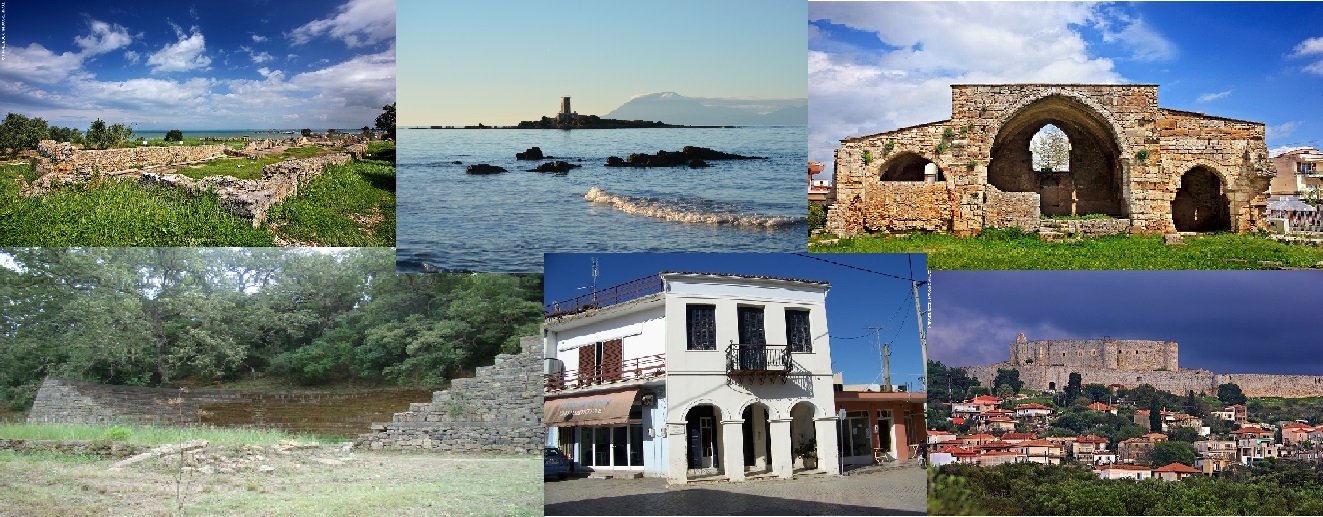 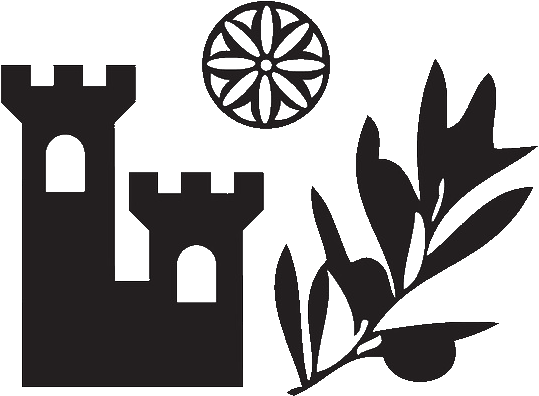 